Отчето результатах самообследования за 2017-2018 учебный год1. Общие вопросы:1.1. Общая характеристика образовательной организации _ Муниципальное автономное общеобразовательного учреждения Шишкинская средняя общеобразовательная школа Вагайского района Тюменской области (далее – Школа), цели и предмет его деятельности, цели образовательного процесса, типы и виды реализуемых образовательных программ,  порядок управления Школой, структуру финансовой и хозяйственной деятельности Школы, а также порядок формирования и использования его имущества. Функции Учредителя Школы  выполняет в пределах делегированных полномочий  Управление образования администрации  Вагайского муниципального района  (далее - Учредитель) на основании Положения об Управлении образования администрации Вагайского муниципального района.Место нахождения   Учредителя: Юридический адрес: 626240, Тюменская область, Вагайский район, село Вагай, улица Ленина, дом 5.Фактический адрес: 626240, Тюменская область, Вагайский район, село Вагай, улица Ленина, дом 5. Школа может иметь только одного Учредителя. Функции и полномочия собственника имущества Школы от имени Вагайского муниципального района Тюменской области осуществляет отдел имущественных земельных отношений и торговли администрации Вагайского муниципального района Тюменской области (далее – Собственник).Полное наименование Школы: Муниципальное автономное общеобразовательное учреждение Шишкинская средняя  общеобразовательная школа  Вагайского района Тюменской области. Сокращенное  наименование Школы:  МАОУ Шишкинская  СОШ.Организационно-правовая форма Школы – автономное учреждение.Тип - общеобразовательное учреждениеВид – средняя общеобразовательная школа.Лицензия на осуществление образовательной деятельности - № 268 от 15.12.2016Свидетельство  о государственной аккредитации № 100 от 27.12.2016  Юридический адрес  Школы: 626252 Тюменская область, Вагайский район, с. Шишкина, ул. Зелёная, д.12-А. Фактические адреса Школы: 626252 Тюменская область, Вагайский район, с. Шишкина, ул.Зелёная, д. 12-А.Школа имеет следующие филиалы и структурные подразделения:1.Полное наименование структурного подразделения: Детский сад «Ромашка», структурное подразделение муниципального автономного общеобразовательного учреждения Шишкинской средней общеобразовательной школы Вагайского района Тюменской области.Сокращенное наименование: детский сад «Ромашка», СП МАОУ Шишкинской СОШ Юридический адрес структурного подразделения: Россия 626252 Тюменская область, Вагайский район, село Шишкина, улица Зеленая, дом 12 –А Фактический адрес структурного подразделения:  626252 Тюменская область, Вагайский район, село Шишкина, улица Зеленая, дом 12 –А, строение 1 В детском саду «Ромашка», СП МАОУ Шишкинской СОШ  функционирует группа кратковременного пребывания детей.Полное наименование: группа кратковременного пребывания муниципального автономного общеобразовательного учреждения Шишкинской средней общеобразовательной школы Вагайского района Тюменской области.Сокращенное наименование: ГКП МАОУ Шишкинской СОШ. Местонахождение ГКП МАОУ Шишкинской СОШ –  в здании детского  сада  «Ромашка». 2. Полное наименование филиала: Птицкая средняя общеобразовательная школа, филиал Муниципального автономного общеобразовательного учреждения Шишкинская средняя общеобразовательная школа Вагайского района Тюменской области .Сокращенное  наименование филиала:  Птицкая СОШ,  филиал МАОУ Шишкинской  СОШ.  Юридический адрес  филиала: 626252, Тюменская область, Вагайский  район, с. Шишкина, ул. Зелёная, д.12-А. Фактический адрес филиала: 626251, Тюменская область, Вагайский район, с. Птицкое, ул. Школьная, д. 9, строение 1 В Птицкой СОШ,  филиале МАОУ Шишкинской  СОШ функционирует  группа кратковременного пребывания детей.Полное наименование: Птицкая группа кратковременного пребывания муниципального автономного общеобразовательного учреждения Шишкинской средней общеобразовательной   школы Вагайского района Тюменской области.Сокращенное наименование: Птицкая ГКП МАОУ Шишкинской СОШ. Местонахождение  группы  кратковременного пребывания детей – в здании  Птицкой СОШ. 3. Полное наименование филиала: Шестовская средняя общеобразовательная школа, филиал Муниципального автономного общеобразовательного учреждения Шишкинская средняя общеобразовательная школа Вагайского района Тюменской области. Сокращенное  наименование:  Шестовская СОШ,  филиал МАОУ Шишкинской СОШ.   Юридический адрес  филиала: 626252, Тюменская область,  Вагайский район,  с. Шишкина, ул. Зелёная, д. 12-А. Фактический адрес филиала:  626254 Тюменская область, Вагайский район, с.Шестовое, ул. Совхозная, д.10. В Шестовской СОШ,  филиале МАОУ Шишкинской СОШ функционирует группа кратковременного пребывания детей.Полное наименование: Шестовская группа кратковременного пребывания муниципального автономного общеобразовательного учреждения Шишкинской средней общеобразовательной школы Вагайского района Тюменской области.Сокращенное наименование: Шестовская  ГКП МАОУ Шишкинской СОШ. Местонахождение  группы кратковременного пребывания детей – в здании   Шестовской СОШ. 4.Полное наименование филиала: Юрминская средняя общеобразовательная школа,  филиал Муниципального автономного общеобразовательного учреждения Шишкинская средняя общеобразовательная школа Вагайского района Тюменской области.Сокращенное  наименование:  Юрминская СОШ, филиал МАОУ Шишкинской  СОШ.  Юридический адрес  филиала: 626252 Тюменская область, Вагайский район, с. Шишкина, ул. Зелёная, д.12-А. Фактический адрес филиала: 626274, Тюменская область, Вагайский район, д.Юрмы, ул. Школьная, д.19 В  Юрминской СОШ, филиале МАОУ Шишкинской СОШ функционирует группа кратковременного пребывания детей.Полное наименование: Юрминская  группа кратковременного пребывания муниципального автономного общеобразовательного учреждения Шишкинской средней общеобразовательной школы Вагайского района Тюменской области.Сокращенное наименование: Юрминская  ГКП МАОУ Шишкинской СОШ.Местонахождение группы кратковременного пребывания – в здании  Юрминской СОШ.5.Полное наименование филиала: Лайминская начальная общеобразовательная школа,  филиал Муниципального автономного общеобразовательного учреждения Шишкинская средняя общеобразовательная школа Вагайского района Тюменской области  .Сокращённое наименование: Лайминская НОШ,  филиал МАОУ Шишкинской СОШ.  Юридический адрес  филиала: 626252, Тюменская область, Вагайский район, с. Шишкина, ул. Зелёная, д.12-А. Фактический адрес филиала: 626274, Тюменская область, Вагайский район, д. Лаймы, пер. Рабочий, д.5 6. Полное наименование филиала: Ушаковская начальная общеобразовательная школа,  филиал Муниципального автономного общеобразовательного учреждения Шишкинская средняя общеобразовательная школа Вагайского района Тюменской области.Сокращенное  наименование:  Ушаковская НОШ,  филиал МАОУ Шишкинской  СОШ.   Юридический адрес  филиала: 626252, Тюменская область, Вагайский район, с. Шишкина, ул. Зелёная, д.12-А.Фактический адрес филиала:  626253, Тюменская область, Вагайский район, с.Ушаково, ул.Ленина, д. 67А.7. Полное наименование филиала: Ушаковский детский сад,  филиал Муниципального автономного общеобразовательного учреждения Шишкинская средняя общеобразовательная школа Вагайского района Тюменской области.Сокращенное  наименование:  Ушаковский детский сад,  филиал МАОУ Шишкинской  СОШ.   Юридический адрес  филиала: 626252, Тюменская область, Вагайский район, с. Шишкина, ул. Зелёная, д.12-А.Фактический адрес филиала:  626253, Тюменская область, Вагайский район, с.Ушаково, ул.Ленина, д. 67А.В  Ушаковском детском саду, филиале МАОУ Шишкинской СОШ для детей дошкольного возраста функционирует группа итегрированного кратковременного пребывания детей.Местонахождение группы итегрированного кратковременного  пребывания детей - в здании  Ушаковского детского сада. 1.2. Организационно-правовое обеспечение __ Школа осуществляет свою деятельность в соответствии с Конституцией Российской Федерации, Законом Российской Федерации «Об образовании в Российской Федерации», Федеральным законом Российской Федерации «Об автономных учреждениях» и иными  правовыми актами Российской Федерации, Тюменской области и органов местного самоуправления принятыми в сфере образования;  договором с Учредителем и настоящим Уставом. Школа является юридическим лицом, самостоятельно осуществляет финансово-хозяйственную деятельность и от своего имени может приобретать и осуществлять имущественные и личные неимущественные права, нести  обязанности, открывать счета в кредитных организациях, иметь печать, штамп, бланки со своим наименованием, быть истцом и ответчиком в суде. Права юридического лица у Школы в части ведения уставной  финансово-хозяйственной деятельности, направленной на подготовку  образовательного процесса, возникают с момента его государственной регистрации.Права  Школы  на  ведение  образовательной  деятельности  и  льготы,  установленные   законодательством  Российской Федерации,  возникают  у  Школы  с  момента  выдачи  ему   лицензии  (разрешения).Права на выдачу выпускникам документов об образовании  государственного образца, на включение в схему  центрального государственного финансирования возникают у Школы с момента  государственной аккредитации, подтверждённой соответствующим свидетельством.   Школа отвечает по своим обязательствам, закрепленным за ним имуществом за исключением недвижимого имущества и особо ценного движимого имущества, закрепленных за ним Собственником или приобретенных Школой за счет средств, выделенных ему Учредителем на приобретение этого имущества.Собственник имущества Школы не несет ответственность по обязательствам Школы. Школа не отвечает по обязательствам собственника имущества Школы.Учредитель формирует и утверждает  муниципальное задание для Школы в соответствии с  видами деятельности, отнесенными его Уставом к основной деятельности. Школа  осуществляет в соответствии с муниципальным заданием и  обязательствами перед страховщиком по обязательному социальному страхованию  деятельность, связанную с выполнением работ, оказанием услуг сфере среднего общего образования.
Финансовое обеспечение выполнения муниципального  задания осуществляется с учетом расходов на содержание недвижимого имущества и особо ценного движимого имущества, закрепленных за Школой Учредителем,  или приобретенных Школой за счет средств, выделенных ей Учредителем на приобретение такого имущества; расходов на уплату налогов, в качестве объекта налогообложения по которым признается соответствующее имущество, в том числе земельные участки, а также финансовое обеспечение развития Школы в рамках программ, утвержденных в установленном порядке.Деятельность Школы основывается на принципах демократии, гуманизма, общедоступности, приоритета общечеловеческих ценностей, жизни и здоровья человека, гражданственности, свободного развития личности, автономности и светского характера образования. Доходы Школы поступают в ее самостоятельное распоряжение и используются ею для достижения целей, ради которых она создана, если иное не предусмотрено законом.Собственник имущества Школы не имеет права на получение доходов от осуществления Школой деятельности и использования закрепленного за ней имущества.Деятельность Школы основывается на принципах демократии, гуманизма, общедоступности, приоритета общечеловеческих ценностей, жизни и здоровья человека, гражданственности, свободного развития личности, автономности и светского характера образования. Школа осуществляет обучение и воспитание в интересах личности, общества, государства, обеспечивает охрану здоровья и создание благоприятных условий для разностороннего развития личности, в том числе возможности удовлетворения потребности в самообразовании и получении дополнительного образования. В Школе не допускается  создание  и деятельность организационных структур политических партий, общественно-политических организаций,  общественно-политических и религиозных движений и организаций. Не допускается принуждение обучающихся к вступлению  в общественные, общественно-политические организации (объединения), движения и партии, а также принудительное  привлечение  их к деятельности    этих организаций и к участию в агитационных кампаниях и политических акциях. По инициативе детей в Школе могут создаваться  детские  общественные объединения. Школа самостоятельна в осуществлении образовательного процесса, подборе и расстановке кадров, научной, финансовой, хозяйственной и иной деятельности в пределах, установленных законодательством Российской Федерации, и настоящим Уставом.Медицинское обслуживание  обучающихся  в  Школе обеспечивается медицинским персоналом ГЛПУ ТО «Областная  больница  №9»  (с. Вагай). Организация  питания  обучающихся  в  Школе  возлагается по согласованию с Учредителем  на Школу  или  организацию общественного питания. Взаимоотношения  между организацией общественного питания и Школой регулируются  путем заключения договора. Школа несет в установленном законодательством Российской Федерации порядке ответственность за качество образования и его соответствие федеральным государственным образовательным стандартам, за адекватность применяемых форм, методов и средств организации  образовательного процесса возрастным психофизиологическим особенностям, склонностям, способностям, интересам обучающихся, требованиям охраны их жизни и здоровья.Структурные подразделения Школы, в том числе филиалы, не являются юридическими лицами и действуют на основании данного Устава и Положения о соответствующем филиале, утвержденного в порядке, установленном Уставом Школы.1Школа в соответствии с законодательством Российской Федерации вправе участвовать в создании образовательных объединений в форме ассоциаций или союзов. Указанные образовательные объединения создаются в целях развития и совершенствования образования и действуют в соответствии со своими уставами.     Школа несет в установленном законодательством Российской Федерации порядке ответственность за:невыполнение функций, отнесенных к ее компетенции;реализацию не в полном объеме образовательных программ в соответствии с учебным планом и графиком учебного процесса; качество образования своих выпускников;жизнь и здоровье обучающихся и работников Школы во время образовательного процесса;нарушение прав и свобод обучающихся и работников Школы;иные действия, предусмотренные законодательством Российской Федерации1.3. Структура управления деятельностью образовательной организации ______ Организация управления в школе соответствует уставным требованиям. В соответствии с действующим законодательством управление школой осуществляется на основе Устава школы и других нормативных документов, принятых в образовательном учреждении и регламентирующих деятельность всех участников образовательного процесса. В настоящий момент в школе действуют три управленческие структуры: административная с подчинением директору школы, детского самоуправления, обеспечивающая реализацию идеи относительной самостоятельности обучающихся в вопросах организации школьной жизни. Локальные акты, регламентирующие деятельность органов самоуправления в школе:Положение об Управляющем Совете Школы.Положение о Педагогическом совете.Положение о совещании при директоре.Положение о родительском комитете школы.Положение о методическом совете школы.Положение о методическом объединении классных руководителей.Положение о методическом объединении учителей.Положение о родительских собраниях.Положение  об  общешкольных родительских собранияхПоложение о наблюдательном совете школы. Сведения об администрации ОУ: Директор – Плесовских Ирина ГеоргиевнаОбразование – высшее (Свердловский ИПИ)Педагогический стаж – 25 лет.Стаж административной работы – 17 лет. Квалификационная категория – перваяЗаместитель директора по УВР  Вагнер Ж.В.Образование – высшее (ТГПИ им. Менделеева)Педагогический стаж – 17 лет. Стаж административной работы – 12 лет.Квалификационная категория – перваяЗаведующая Птицкой СОШ, филиала МАОУ Шишкинской СОШ Кузнецова О.Ю.Образование – высшее (ТГПИ им. Менделеева)Педагогический стаж – 24 года. Стаж административной работы – 12 лет.Квалификационная категория – перваяЗаведующая Шестовской СОШ, филиала МАОУ Шишкинской СОШ Кокшарова О.А.Образование – высшее (ТГПИ им. Менделеева)Педагогический стаж – 23 года. Стаж административной работы – 2 года.Квалификационная категория – перваяЗаведующая Юрминской СОШ, филиала МАОУ Шишкинской СОШ Гайсина Г.А.Образование – высшее (ТГПИ им. Менделеева)Педагогический стаж – 25 лет. Стаж административной работы – 14 лет.Квалификационная категория – высшая1.4. Право владения, материально-техническая база образовательной организации _Правовладения-оперативное управление.Материально-техническая базаВключает в себя: учебные кабинеты – 11 Кабинет информатики – 1Мастерская – 1Физкультурный зал – 1Библиотека – 1 В каждом филиале такая же база, только в Ушаковской НОШ  2 учебных кабинета.МАОУ Шишкинская СОШ и Птицкая СОШ  располагаются в типовых двухэтажных кирпичных  зданиях. Юрминская СОШ  в одноэтажном кирпичном здании. Шестовская СОШ в одноэтажном блочном здании. Ушаковская НОШ располагается с 2018 года в одноэтажном блочном здании. В школе имеется 11 учебных кабинетов, библиотека, столовая, мастерская, пришкольный учебно-опытный участок. Техническое состояние школы – удовлетворительное. Учебно-материальна база школы позволяет организованно на современном уровне проводить учебно-воспитательную работу с обучающимися.В школе имеется 1 оборудованный компьютерный класс, для которого приобретены компьютерные столы, компьютерные кресла, принтеры, сканер.С 2006 г. подключена сеть Интернет. 100% учителей прошли обучение компьютерной грамотности. В школе имеются интерактивных доски, проекторы.Ежегодно в школе проводятся смотры сохранности имущества, учебных кабинетов, рабочих мест, дидактического и наглядного материалов.Пополняется фонд  школьной библиотеки. По всем предметам имеются учебные программы. В МАОУ Шишкинской СОШ в 2013-2014 учебном году проведен капитальный ремонт здания, приобретена новая школьная мебель. В 2017 году проведен капитальный ремонт в Птицкой СОШ.Информационная база организации, совместно с филиалами1.5. Анализ контингента обучающихся ___________________________________.Параметры статистики2. Содержание образовательной деятельности:2.1. Образовательная программа. Концепция развития образовательной организации 	 В соответствии с лицензией школа имеет право ведения образовательной деятельности по образовательным программам:2.2. Учебный план. Принципы составления учебного плана ________________.При составлении учебного плана МАОУ Шишкинская СОШ  руководствовалась следующими нормативными  правовыми документами:1.Федеральный закон от 29.12.2012 № 273-ФЗ «Об образовании в Российской Федерации»;2. Федеральный государственный образовательный стандарт начального общего образования (приказ Министерства образования и науки Российской Федерации от 06 октября 2009 года №373);3.Федеральный государственный образовательный стандарт основного общего образования (приказ Министерства образования и науки Российской Федерации от 17 декабря 2010 г. №1897);4.Федеральный государственный образовательный стандарт среднего общего образования (приказ Министерства образования и науки Российской Федерации от 31 декабря 2015 года №1578);5.Приказ Министерства образования и науки Российской Федерации от 30 августа 2013 г. №1015 «Порядок организации и осуществления образовательной деятельности по основным общеобразовательным программам - образовательным программам начального общего, основного общего и среднего общего образования;6.Приказ Министерства образования и науки Российской Федерации от 28 декабря 2015 года №1529 «О внесении изменений в федеральный перечень учебников, утвержденный приказом Министерства образования и науки РФ от 31.03.2014 №253»;7. Приказ Министерства образования и науки РФ от 07.06.2017 2 506 «О внесении изменений в федеральный компонент государственных образовательных стандартов начального общего, основного общего и среднего (полного) общего образования, утвержденный приказом Министерства образования Российской Федерации от 5.03.2004г. № 10898.СанПиН 2.4.2.2821-10 «Санитарно-эпидемиологические требования к условиям и организации обучения в общеобразовательных учреждениях», утвержденные постановлением Главного государственного санитарного врача Российской Федерации от 29.12.2010 №189 (в ред. Постановления Главного государственного санитарного врача РФ №81 от 24.12.2015);9. Методические рекомендации по формированию учебных планов общеобразовательных учреждений на 2014-2015 учебный год 1-4 классы (письмо ДОН от 14.05.2014 №3437);10. Методические рекомендации по формированию учебных планов общеобразовательных учреждений Тюменской области на 2015-2016 учебный год 5 класс (письмо ДОН от 19.05.2015 №3259);11. Методические рекомендации по формированию учебного плана в условиях реализации ФГОС в 2016-2017 учебном году 6 класс, реализации ФГОС ОВЗ для обучающихся 1 класса (письмо ДОН от 15.04.2016 № 2955). 12. Методические рекомендации по организации образовательной деятельности в целях реализации общеобразовательных программ в школах Тюменской области в условиях введения федеральных государственных образовательных стандартов.13. Примерная образовательная программа НОО (реестр 2015года).14. Примерная образовательная программа ООО (реестр 2015года).УЧЕБНЫЙ ПЛАН НАЧАЛЬНОГО ОБЩЕГО ОБРАЗОВАНИЯУчебный план для 1-4 классов формируется с учетом перехода на ФГОС начального образования и является частью образовательной программы, которая включает в себя учебный план, график промежуточной аттестации с указанием форм проведения, план внеурочной деятельности. Организация учебно-воспитательного процесса обучающихся представлена следующими учебно-методическими комплектами:В инвариантной части учебного плана полностью реализуется федеральный государственный образовательный стандарт, который обеспечивает единство образовательного пространства Российской Федерации и гарантирует овладение выпускниками школы необходимым минимумом знаний, умений и навыков.Особенности организации обучения на уровне начального общего образования1. Учебный предмет «Окружающий мир (человек, природа, общество)» является интегрированным. В его содержание дополнительно введены развивающие модули и разделы социально-гуманитарной направленности, а также элементы основ безопасности жизнедеятельности (письмо Министерства образования и науки РФ от 2704.2007 № 03-898). Особое внимание  уделено формированию у младших школьников здорового образа жизни, элементарных знаний поведения в экстремальных ситуациях, и, прежде всего, знаний правил дорожного движения. 2. Содержание  регионального  компонента в МАОУ Шишкинской СОШ и во всех ее филиалах   реализуется  в   рамках предмета «Окружающий мир».Начальное общее образование:3. Вопросы, связанные с приобретением обучающимися первоначальных представлений о компьютерной грамотности, отнесены к предмету «Математика», поэтому учебный курс «Информатика» в начальной школе изучается во 2–4 классах в качестве учебного модуля  в предмете «Математика» в объёме 12 часов.  4.  В рамках учебного предмета «Основы религиозной культуры и светской этики» изучаются следующие модули:- в МАОУ Шишкинской СОШ, Ушаковской НОШ «Основы православной культуры»- в Птицкой СОШ «Основы мировых религиозных культур»- в Шестовской СОШ «Основы православной культуры»- в Юрминской СОШ «Основы светской этики» Выбор модуля «Основы православной культуры» в рамках курса ОРКСЭ осуществлен родителями обучающихся, а также собственных возможностей организации образовательного процесса. 5. Образовательная область «Искусство» в 1-4 классах представлена предметами «Музыка» (1 час) и «ИЗО» (1 час), которые направлены на развитие способности к эмоционально-ценностному восприятию произведений изобразительного и музыкального искусства, выражению в творческих работах своего отношения к окружающему миру.6. 7.  Предмет физическая культура преподается на основе программы «Физическая культура» В.И. Ляха (3 часа в неделю).8. Для обучающихся в 1 классе устанавливаются в течение года дополнительные недельные каникулы.9. В 1 классе используется «ступенчатый» режим обучения: в I полугодии (в сентябре, октябре - по 3 урока в день по 35 минут каждый, в ноябре-декабре - по 4 урока в день по 35 минут каждый; январь - май - по 4 урока в день по 40 минут каждый. В середине учебного дня организуется динамическая пауза продолжительностью 30-40 мин. Для обучающихся 1-го класса объём максимально допустимой нагрузки в течение дня составляет 4 урока и 1 день в неделю – 5 уроков за счёт урока физической культуры. Для обучающихся 2-4-х классов объём максимально допустимой нагрузки в течение двух дней составляет 4 урока и 3 дня в неделю – 5 уроков (из них 1ч - за счёт урока физической культуры).10. В 1-ом классе в течение учебного года домашнего задания нет.11. Текущая аттестация обучающихся 1-го класса в течение учебного года и 2- го класса 1 полугодия осуществляется без фиксации их достижений в классных журналах в виде отметок по 5-ти бальной шкале.В соответствии с требованиями Федерального государственного образовательного стандарта начального общего образования для учащихся      1-4-х классов организуется внеурочная деятельность, которая направлена на достижение планируемых результатов освоения основной образовательной программы начального общего образования. Внеурочная деятельность составляет  не более 1350 занятий за 4 года, отводимых на обеспечение индивидуальных запросов и потребностей обучающихся и их семей. Внеурочная деятельность организуется по направлениям развития личности: спортивно-оздоровительное духовно-нравственное социальное общеинтеллектуальноеобщекультурноеЧасы, отводимые на внеурочную деятельность, учитывают особенности, образовательные потребности, интересы обучающихся, социальные запросы родителей (законных представителей) и направлены на реализацию различных форм её организации, отличных от урочной системы обучения (приложение 1)Занятия в МАОУ Шишкинской СОШ и ее филиалах проводятся в форме экскурсий, кружков, секций, круглых столов, конференций, диспутов, КВНов, школьных научных обществ, олимпиад, соревнований, поисковых и научных исследований. Занятия проводятся  учителями начальных классов,   учителями – предметниками основной и средней школы, работниками СДК, сельской библиотеки, работниками МАУ Вагайского центра по спортивно-оздоровительной работе.Внеурочная деятельность осуществляется во второй половине дня. Между началом занятий внеурочной деятельностью и последним уроком организуется динамический час 40минут.Внеурочная деятельность распределена на 2 части:-первая часть – регулярные занятия представлены школой и филиалами разные;-вторая часть – нерегулярные внеурочные занятия будут реализованы через одинаковые формы по плану школы и классных руководителей. УЧЕБНЫЙ ПЛАН ОСНОВНОГО ОБЩЕГО ОБРАЗОВАНИЯОсобенностью основного общего образования (5-9 классы) является выявление склонностей и способностей обучающихся для дальнейшего продолжения образования, с учетом их возможностей и интересов, а также развитие и закрепление познавательного интереса.При формировании учебного плана учитывается, что:- максимальное количество занятий в 5,6 классах – 6 уроков в день; в 6 классе один день 7 уроков, в 7 классе два дня 7 уроков  за счет третьего часа физической культуры.В Юрминской СОШ за счет реализации этнокультурного компонента максимальное количество занятий в 5,6 классах – 6 уроков в день, один день – 7 уроков; в 6 классе три дня 7 уроков и два дня 6 уроков, в 7 классе 1 день 6 уроков, 4 дня по 7 уроков.Обучающиеся 8– 9 классов, поступившие в образовательные учреждения до введения ФГОС, продолжают своё обучение по образовательной программе данного уровня на основе государственного образовательного стандарта 2004 года (до завершения обучения).  В связи со  штатным переходом обучающихся 5-7 классов на ФГОС  основного общего образования (далее ФГОС ООО) учебный план составлен с учетом требований к реализации ФГОС. Внеурочная деятельность в рамках ФГОС быть направлена на достижение планируемых результатов освоения основной образовательной программы и поэтому является механизмом, обеспечивающим взаимосвязь и преемственность общего и дополнительного образования, способствующим формированию предметных, метапредметных, социальных компетенций и личностного развития детей.Внеурочная деятельность в 5-7 классах реализуется через 5 направлений развития личности: спортивно-оздоровительное духовно-нравственное социальное общеинтеллектуальноеобщекультурноеЧасы, отводимые на внеурочную деятельность, учитывают особенности, образовательные потребности, интересы обучающихся, социальные запросы родителей (законных представителей) и направлены на реализацию различных форм ее организации (приложение 2)Особенности учебного плана основного общего образования1.Иностранный язык – 3 часа в неделю и вводится (5-7 классы) второй иностранный язык (в соответствии с ФГОС ООО)  - 2 часа в неделю.2. В 5-6 классах ведётся предмет «Математика», в 7-9 классах часы учебного предмета «Математика» распределены на учебные предметы: «Алгебра» (по 3 часа в неделю)  и «Геометрия» (по 2 часа в неделю).  3. Предметная область «Искусство» в 5- 7 классах представлена  учебными предметами  «Музыка» (1 час в неделю) и «Изобразительное искусство» (1 час в неделю); в 8-9 классах – учебным предметом  «Искусство» (по1 часу в неделю).4. Предмет «История» включает в себя всеобщую историю и историю России и изучается на ступени основного общего образования в качестве обязательного предмета в 5–9 по 2 часа в неделю (выставляется одна оценка). 5. Предмет «Информатика и ИКТ» изучается как самостоятельный предмет федерального компонента учебного плана в объеме 1 час в неделю   7, 8 классах; 2 часа в неделю в 9 классе.6. Предмет «Физическая культура» преподается на основе комплексной программы физического воспитания обучающихся 1-11 класса В.И.Лях, А.А.Зданевич (3 часа в неделю), допущена Министерством просвещения Российской Федерации.7. В предмете «Физическая культура» изучаются вопросы физической культуры и  основы безопасности жизнедеятельности, которые преподаются в качестве интегрированного курса физической подготовки, включающего знания о поведении в экстремальных ситуациях в 5- 9 классах и в качестве самостоятельного предмета (ОБЖ) в 8 классе.8.  С целью изучения обучающимися региональных особенностей, в рамках реализации Комплекса мер, направленных на систематическое обновление содержания общего образования (приказ МОН РФ от 15.12.2016 № 1598), а также поручения Правительства Тюменской области о необходимости подготовки инженерно-технических кадров для развития региона НРК будет реализовано по предметам: физика, химия, информатика, биология, география в  объеме  10 % от нормативного времени. В рабочих программах педагогов темы НРК прописываются в календарно-тематическом планировании. Время, отведённое на изучение национально-региональных особенностей, может быть использовано комплексно – на проведение экскурсий на производственное предприятие для изучения конкретной темы одного или нескольких занятий по одному или, в большинстве случаев, сразу по нескольким предметам.9. Предметная область «Основы духовно-нравственной культуры народов России» (далее – предметная область ОДНКНР)  в соответствии с ФГОС ООО является логическим продолжением предметной области (учебного предмета) ОРКСЭ начальной школы. Предметная область ОДНКНР обеспечивает, в том числе знание основных норм морали, культурных традиций народов России, формирование представлений об исторической роли традиционных религий и гражданского общества в становлении российской государственности и  реализуется через включение во внеурочную деятельность занятий в 5 классе:10. Учебный предмет «Основы безопасности жизнедеятельности» введён для изучения на ступени основного общего образования. На его освоение отведен 1 час в неделю в 8 классе. Часть традиционного содержания предмета, связанная с правовыми аспектами военной службы, перенесена в учебный предмет «Обществознание».11.Компонент ОУ учебного плана в 9 классах представлен предметными курсами, направленными на расширение знаний и развитие учебных навыков по указанным предметам, с учётом мнения обучающихся и их родителей (законных представителей) – 2 часа в неделю УЧЕБНЫЙ ПЛАН СРЕДНЕГО ОБЩЕГО ОБРАЗОВАНИЯ	Среднее общее образование отличается большей ориентацией на будущую профессию, то есть самоопределение обучающихся, а также формирование желания вести здоровый образ жизни. Учебный план для X-XI классов ориентирован на 2-летний период освоения образовательных программ среднего общего образования. Продолжительность учебного года составляет  34 учебных недели, продолжительность урока  45 минут.       Учебный план на 2016-2017 учебный год построен таким образом, чтобы осуществить переход к новому уровню образования, способному обеспечить запросы общества, формировать современное мировосприятие, расширить образовательное поле личности.На ступени среднего общего образования:-инвариантная часть учебного плана определяет количество обязательных базовых общеобразовательных учебных предметов, реализующих основные образовательные программы среднего общего образования;-часы вариативной части учебного плана распределены на преподавание предметов образовательных областей «Математика» и «Русский язык и литература»  в целях достижения высокого качества образования, на изучение предметных курсов по выбору учащихся, направленных на расширение знаний и развитие учебных навыков по предметам, которые учащиеся планируют сдавать в ходе государственной (итоговой) аттестации;-в филиале  Юрминской СОШ за счёт часов вариативной части учебного плана обеспечивается право изучения родного (татарского) языка – 1 час и литературы – 1 час.Особенности учебного плана среднего  общего образованияОбразовательная область «Математика»  реализуется через  предметы:10-11 класс – алгебра и начала анализа,  геометрия.	Предмет «Основы безопасности жизнедеятельности» изучается в рамках федерального компонента учебного плана в 10-11 классах в объеме 1 час в неделю в соответствии с инструкцией, утвержденной приказом Министерства обороны и Министерства образования и науки Российской Федерации от 24.02.2010 № 96/134.С целью выполнения практической части учебного предмета ОБЖ (раздел «Основы начальной военной подготовки») организовано проведение учебных сборов с юношами 10-х классов в соответствии с совместным приказом Министерства обороны Российской Федерации и Министерства образования и науки Российской Федерации от 24 февраля . N 96/134 «Об утверждении Инструкции об организации обучения граждан Российской Федерации начальным знаниям в области обороны и их подготовки по основам военной службы в образовательных учреждениях среднего общего образования, образовательных учреждениях начального профессионального и среднего профессионального образования и учебных пунктах».Предмет «Обществознание» включает разделы «Экономика» и «Право»В 2017-2018 учебном году приказом Министерства образования и науки РФ от  07.06.2017 г. № 506 на ступени старшей школы вводится отдельный учебный предмет «Астрономия» - 34 часа. С целью изучения обучающимися региональных особенностей, в рамках реализации Комплекса мер, направленных на систематическое обновление содержания общего образования (приказ МОН РФ от 15.12.2016 № 1598), а также поручения Правительства Тюменской области о необходимости подготовки инженерно-технических кадров для развития региона НРК будет реализовано по предметам: физика, химия, информатика, биология, география в  объеме  10 % от нормативного времени. В рабочих программах педагогов темы НРК прописываются в календарно-тематическом планировании. Время, отведённое на изучение национально-региональных особенностей, может быть использовано комплексно – на проведение экскурсий на производственное предприятие для изучения конкретной темы одного или нескольких занятий по одному или, в большинстве случаев, сразу по нескольким предметам.В соответствии с запросом обучающихся и родителей (законных представителей), в целях повышения качества обучения, компонент образовательного учреждения представлен предметами («Алгебра и начала анализа» - по 1 часу в неделю в 10  и в 11  классах, «Русский язык» - по1 часу в неделю в 10  и в 11  классах), вследствие чего преподавание математики в 10,11 классах организуется по 5-часовой программе, русский язык по 2-х часовой программе .Полнота освоения учебных программСодержание образовательных программ, максимальный объем учебной нагрузки соответствуют требованиям государственных образовательных стандартов, образовательные программы выполнены в полном объеме. В силу различных обстоятельств (актированные дни, прохождение педагогами курсовой переподготовки, больничные листы) выполнение учебных программ осуществляется за счет  уплотнения. При выполнении программ коллектив школы руководствуется, прежде всего, необходимостью обеспечения государственных стандартов (образовательного минимума содержания образования).  Кадровый состав образовательной организации _______________________.Общее количество учителей, без администрации – 45Из них:в МАОУ Шишкинской СОШ – 11в Птицкой СОШ – 9в Ушаковской НОШ – 2в Шестовской СОШ – 10в Юрминской СОШ - 14Уровень образования: высшее –26                                       н/высшее – 5                                      ср/специальное – 15 Имеют квалификационную категорию: Высшую  - 5Первую – 24                                                                                                   Соответствие – 14 Без категории – 34. Анализ качества обучения учащихся:4.1. Динамика качества обученности обучающихся за 3 года _______________.Сравнительный анализ успеваемостиСравнительный анализ качественной успеваемости Общая и качественная успеваемость учащихся в 2017-2018 учебном году практически осталась на уровне прошлого года.Снижается количество учащихся на «4» и «5» на начальном уровне образования на 6%, повысилось количество учащихся на «4» и «5» на основном и среднем уровнях образования.4.2. Анализ результатов обучения за 2017-2018 учебный год ______.4.3. Результаты государственной итоговой аттестации ___________________.9 классВ 2017-2018 учебном году все выпускники были  допущены к государственной  итоговой аттестации. Экзамены по программам основного общего образования по русскому языку, математике в форме ОГЭ сдавали 20 выпускников.Показатель качества знаний по результатам ОГЭ – 9 составил:   МАОУ Шишкинская СОШПтицкая СОШШестовская СОШЮрминская СОШВсе обучающиеся успешно прошли государственную итоговую аттестацию и получили аттестат об основном общем образовании.11 классВ 2017-2018 учебном году все выпускники были  допущены к государственной  итоговой аттестации. Экзамены по программам среднего общего образования по русскому языку, математике в форме ЕГЭ сдавали 16 выпускников.Шишкинская СОШЮрминская СОШПтицкая СОШШестовская СОШВсе обучающиеся успешно прошли государственную итоговую аттестацию и получили аттестат о среднем общем образовании4.4. Результаты внешней экспертизы _____________________________________.В рамках проведения Всероссийских проверочных работ на основании приказа Министерства образования и науки РФ  от 20.10.2017 № 1025 «О проведении мониторинга качества образования»  в МАОУ Шишкинской СОШ и ее филиалах проведены мероприятия оценки качества образования по общеобразовательным предметам согласно графику.Результаты 4 класс:Результаты 5 класс:Результаты 6 класс:Хороший уровень успеваемости по предметам показали все школы, кроме Шестовской СОШ по русскому языку и математике в 5 классе, по русскому языку в 6 классе  и Птицкая СОШ по  математике в 6 классе (качество по  данным предметам – 0%).5. Методическая и научно-исследовательская деятельность:5.1. Общая характеристика: _____________________________________________.Методическая работа в школе в 2017-2018уч. году строилась, исходя из общешкольной темы: ««Современные подходы к организации образовательного процесса в условиях ФГОС».Цель: создание условий для развития педагогического мастерства, повышения уровня профессионального саморазвития учителей, проектирования и реализации авторской системы работы, выполнения инновационных проектов на основе информационно методического сопровождения педагоговЗадачи:- методическое сопровождение преподавания по новым образовательным стандартам второго поколения- работа над методической темой, представляющей реальную необходимость и профессиональный интерес;- совершенствовать методический уровень педагогов в овладении новыми педагогическими технологиями, моделированию мотивации достижения успеха;- привести в систему работу с детьми, имеющими повышенные интеллектуальные способности;- поиск, обобщение, анализ и внедрение передового педагогического опыта в различных формах;- совершенствовать систему мониторинга развития педагогического коллектива;- пополнять методическую копилку необходимым информационным материалом для оказания помощи учителю в работе;- методическое сопровождение самообразования и саморазвития педагогов через механизм аттестации;Ожидаемые результаты:*готовность педагогов школы осуществлять деятельность по формированию ОУУН; *организации проектной и исследовательской деятельности обучающихся;*обеспечение качественного базового образования учащихся;*создание комплексной программы воспитания учащихся, способствующей социально-психологической адаптации школьников к современной жизни.Принципы:1.Связи с жизнью, актуальности.2.Научности, системности3. Систематичности, последовательности, преемственности.4.Единства теории и практики.5.Созания благоприятных условий для эффективной методической работы.Решение этих задач проходило под девизом «Неуклонное повышение качества знаний, успеваемости и воспитанности учащихся». Методическая работа осуществлялась по разным направлениям: мировоззренческому, дидактическому, воспитательному.Методическая работа проводилась в разных формах: индивидуальных - посещение уроков администрацией, широкий спектр уроков взаимопосещения, открытые уроки, аттестация, так и коллективных - педсоветы, работа над единой методической темой, предметные недели.5.2. Аналитический отчет об участии образовательной организации в профессионально ориентированных конкурсах, семинарах, выставках и т.п. В школе функционирует семь ШМО:1.МО учителей математики 2.МО учителей русского языка, литературы3. МО учителей общественно-научных предметов (история, общество, география)4. МО учителей естественно-научных предметов (биология, химия, физика)5. МО учителей нач. классов. Руководитель 6. МО учителей физической культуры и основ безопасности жизнедеятельности7. МО учителей иностранных языков (англ. и немец.)Семинары ШМОРуководители МО регулярно проводили заседания секций, где обсуждались различные темы и вопросы, организовывались и давались открытые уроки, уроки коллективного посещения. Кроме того, между филиалами проходил обмен учителями, то есть учителя проводили уроки на детях из других школ. Также представлен опыт по обмену педагогами на целый день. Анализ реестров интегрированных уроковКласс: 1-3 урокаКласс: 3-2 урокаКласс: 4-2 урокаКласс: 5-1 урокКласс: 7-3 урокаКласс: 8-2 урокаИтого-13Также, учителя на таких семинарах обменивались опытом, готовили сообщения, показывали мастер-классы. Обмен опытом педагогами.В рамках социального договора 2.0. между МАОУ Шишкинской СОШ и Птицкой СОШ прошел взаимообмен педагогами, ведущими занятия полный учебный день 31.01.2018 года. Уроки проходили согласно расписания с 5-7 классы. По итогам дня учителями и учащимися заполнены анкеты по теме «Профессиональная культура: конструктивное общение (профессиональные объединения)».По итогам данного дня можно сделать следующие выводы: обмен педагогами в основном прошел интересно, увлекательно, с пользой. Минус в том, что учителям не нравится терять уроки в своей школе.Тематические педсоветыНа базе Шишкинской СОШ- в осенние каникулы  прошел общий педагогический совет по теме «Трансформация урока. Интеграция образовательных областей». Работа МО по трансформации урока».на данном педсовете выступила директор школы с докладом по трансформации уроков, было принято решение провести трансформацию уроков в начальной школе, естественно-научных предметах.-в декабре прошел общий педагогический совет по теме «Анализ работы по трансформации уроков за 2 четверть» За 1 полугодие  проведено 4 урока по трансформации. Все уроки даны на районном уровне. По трансформации уроков тяжело готовится, это отнимает много времени у учителя, трудно подобрать темы по предметам. Решено провести в зимние каникулы мастер-классы по трансформации.Областной форум «Большая перемена»В каждой школе 18марта прошел 7 областной форум «Большая перемена» по теме «Территория школьной жизни: обучение, воспитание, творческое развитие». Проведенные мероприятия: 1.Марафон-фестиваль школьных хоров «Поющий район».Принимали участие обучающиеся с 1-7 классы, которые спели песни о дружбе, о мире.2.Имитационные пункты проведения экзаменов в формате ЕГЭ/ОГЭ.Даны объективные представления об организационной составляющей всех процедур государственного экзамена, сформировано понимание доступности выполнения экзаменационных заданий, достигнуто осознание необходимости и оптимальности всех организационных требований, даны конкретные рекомендации, в том числе о тренажерах, сайтах, ссылках на видеоролики и другие материалы по подготовке к экзаменам и формированию комфортной психологической обстановки.По МАОУ  Шишкинской СОШ и ее филиалах прошли экзамены для родителей по математике (базовый уровень) и устное собеседование по русскому языку. Посещаемость родителей в 9 классе-100%, в 10-11 классах-50%.Педагоги школ стараются принимать участие в различных профессиональных конкурсах: МАОУ Шишкинская СОШ1. Муниципальный конкурс «Педагог года 2018» в номинации «Учитель года»-победитель учитель физкультуры2. Муниципальный конкурс интегрированных уроков-3 место учитель рус.языка3. Муниципальный конкурс интегрированных уроков – 3 место учитель математики4. Муниципальный конкурс «Дебют молодого педагога»-участник5. Областной конкурс уроков с применением образовательной платформы «УЧИ.РУ», результатов нетПтицкая СОШ1. Муниципальный конкурс интегрированных уроков-2 место учитель физики2.  Муниципальный конкурс интегрированных уроков-2 место учитель рус.языка3. Муниципальный конкурс интегрированных уроков-2 место учитель физкультуры4. Муниципальном конкурсе интегрированных уроков-2 место учитель ИЗО5. Областной конкурс уроков с применением образовательной платформы «УЧИ.РУ», нет результатаЮрминская СОШ11 Областной конкурс «лучший учитель татарского языка и литературы» в рамках проведения Межрегиональной научно-практической конференции «Диалог культур» номинация «Учитель-новатор»-победитель учитель татарского языка6.Воспитательная система образовательного учреждения:Воспитательная система в школе строится по направлениям:Гражданско-патриотическое и Духовно- нравственное воспитание. Профилактика и правовое воспитание.Общекультурное направлениеРабота с родителями7. Результативность воспитательной системы образовательной организации:7.1. Профилактическая работа по предупреждению асоциального поведения обучающихся _____________________________________________________________.Профилактика и правовое воспитание.По этому направлению работа велась по индивидуальному  плану, проведённые мероприятия представлены в таблице. «Неделя правовой грамотности» «Неделя здоровья» Неделя «Мы выбираем жизнь!» Неделя семейного благополучия27.04.2018г прошёл единый день профилактики, проведены следующие мероприятия:1. Общешкольное родительское собрание.2. Беседы с учащимися по безопасному поведению во время весеннего паводка.3. Классный час в 7 классе «Добрые чувства дела и поступки»4. Беседа с УУП «Незнание законов не освобождает от ответственности»14.05.2018г и 20.06.2018г ст.инспектор ГПДН провела индивидуальные беседы с детьми, которые стоят на разных видах учёта.Профилактика ДТТ1.Беседы с учащимися: -«Соблюдение правил поведения на дорогах» -«Правила управления движения на велосипеде»2.Просмотр видеороликов «Зебра», «Кресло, ремень, дети».3.Повторение схемы безопасного маршрута движения «дом-школа-дом»4.Соревнования юных велосипедистов «Безопасное колесо» в г. Тобольске5.Акция «Письмо водителю».6. На родительских собраниях рассматривались вопросы:-Как влияет на безопасность детей поведение родителей на дороге-Уходя на каникулы помните, что улица полна опасностей и неожиданностей-Родителям о безопасности дорожного движения.7. Составлен паспорт дорожной безопасности.Социально-педагогическое сопровождение детей, оказавшихся в трудной жизненной ситуации, а также состоящих на учете в ГДН ОП №1, КДН и ЗП, на внутришкольном учетеБорьба с прогулами является важным звеном в воспитательной работе, обеспечивающим успешную профилактику правонарушений.В случае пропуска занятий учеником классные руководители выясняют причину отсутствия. Если пропуски становятся регулярными, то по решению Совета профилактики данный ученик ставится на внутришкольный контроль. Социальным педагогом составляется план индивидуальной профилактической работы с данным учеником, проводятся профилактические беседы. Своевременное принятие мер даёт положительные результаты. В течение учебного года велась работа с двумя учащимися по снижению количества пропусков. Были предприняты все меры воздействия на родителей, даже были собраны документы в районную КДН. На каждого обучающегося «группы риска», состоящего на внутришкольном учете, были заведены (на вновь поставленных) и продолжали вестись индивидуальные карты, где отмечалась работа, проведенная с данными учениками классным руководителем, социальным педагогом. Работа с учащимися велась как в группах, так и индивидуально. Для родителей проводились консультации.Организация досуга учащихся, широкое вовлечение детей в занятия спортом, художественное творчество, кружковую работу – одно из важнейших направлений воспитательной деятельности, способствующее развитию творческой инициативы ребенка, активному полезному проведению досуга, формированию законопослушного поведения. Все учащиеся вовлекаются в воспитательные мероприятия, проводимые в школе согласно плану воспитательной работы. Дети привлекаются не только в качестве участников, но и болельщиков, зрителей, организаторов, что помогает удовлетворить потребность ребят в общении, организует их активность в школе.В начале учебного года все ученики школы имели возможность записаться в кружки и секции по интересам. Все учащиеся, состоящие на различных видах учёта, вовлечены во внеурочные мероприятия, кружки и секции.Перед каждыми каникулами составлялся план работы с детьми. Особо отслеживалась занятость детей, стоящих на внутришкольном контроле.С целью профилактики правонарушений среди обучающихся составлены планы: по профилактике правонарушений несовершеннолетних совместно с ГДН ОП №1, Совета профилактики, план работы с детьми «группы риска». Для предупреждения правонарушений, бродяжничества, беспризорности, девиантного поведения обучающихся, правового просвещения участников образовательного процесса, активизации совместной деятельности школы и служб ведомств системы профилактики в работе по этому направлению была проведена следующая система мероприятий:- участие в заседаниях КДН и ЗП.- индивидуальные профилактические беседы инспектора ГДН ОП №1 с детьми, состоящими на внутришкольном контроле, а также их родителями.- дни профилактики.Совет профилактики - та инстанция, на который возможно определить сложность проблем и пути их решения на школьном уровне, либо выход на муниципальный уровень. В этом учебном году проведено 8 заседаний Совета профилактики. Было проведено индивидуальных бесед с учащимися - 16. Проводились беседы с родителями - 12 бесед, за прошедший учебный год было сделано 37 посещений по месту жительства социальным педагогом, в том числе со специалистом по социальной работе - 15, с классными руководителями – 3, администрацией школы 4.На учете в ПДН ОП №1 стоял один учащийся, снят с учета в декабре.Работа с родителямиДостижение положительных результатов в работе возможно только в том случае, когда в работе задействованы все субъекты образования и воспитания: учащиеся, педагоги и родители. Всеобучу родителей наших учеников отведено отдельное место в плане по воспитанию и обучению. В течение 2017-2018 учебного года в школе, велась работа с родителями, использовались разнообразные формы:- индивидуальные беседы с родителями социальным педагогом; - тематические родительские собрания;- индивидуальная работа совместно с инспектором ГДН;- индивидуальная работа классных руководителей, совместно с администрацией школы.     Цель проводимых мероприятий – повышение педагогической культуры родителей, их психолого-педагогической компетентности в семейном воспитании, выработке единых подходов семьи и школы к воспитанию детей.            Работа с семьями «социального риска».Основная работа была направлена на выявление интересов и потребностей учащихся, трудностей и проблем, отклонений в поведении, уровня социальной защищенности и адаптированности к социальной среде. Особое внимание уделялось учащимся, находящимся в трудной жизненной ситуации. Постоянно осуществлялось посредничество между личностью учащегося и учреждением, семьей, специалистами социальных служб, ведомственными и административными органами.На внутришкольном учете в 2017/2018 учебном году состоят 4 семьи  (10 детей – учащихся школы), стоящие в банке данных «группы особого внимания». На протяжении учебного года осуществлялся контроль за ситуацией в семьях: проводились рейды по посещению этих семей, родителям давались рекомендации, консультации, приглашались на Совет профилактики, на КДН, при необходимости к работе подключали инспектора ГДН. Кроме того велась работа с 6 семьями, не стоящими на учете, но имеющими проблемы  в воспитании и в создании  бытовых условий для детей.  В рамках оказания помощи семье в обучении детей школа:-  обеспечивает внутришкольный контроль посещаемости детьми уроков, доводит результаты до сведения родителей и совместно с ними принимает меры по недопущению прогулов занятий данными детьми;-  проводит разъяснительную работу с родителями по поводу повышения родительской ответственности за посещение детьми школы, а также за их успеваемость;-  создает необходимые условия для получения детьми из семей, находящихся в социально опасном положении, образования;-  организует родительский контроль за успеваемостью детей;-  с привлечением заинтересованных лиц проводит среди детей из семей, находящихся в социально опасном положении, разъяснительную и агитационную работу, направленную на повышение интереса к учебе, на самовоспитание личности.Социальным педагогом в течение учебного года проводились индивидуальные беседы с родителями, где разъяснялись их права и обязанности   по содержанию, обучению и воспитанию детей, давались рекомендации: о режиме дня, как правильно готовить домашнее задание, как поощрять ребенка в семье, как разрешить конфликт с собственным ребенком, чем заняться после школы.Пропаганда правовых знаний среди родителей и учащихсяШирокая пропаганда среди учащихся и их родителей (законных представителей)  правовых знаний – необходимое звено в профилактике асоциального поведения.Каждый год в октябре в школе проходит месячник правовых знаний. Основной целью месячника является профилактика безнадзорности и правонарушений среди несовершеннолетних, повышение правовой культуры и пропаганда здорового образа жизни среди учащихся школы. В течение месячника проводятся беседы с учащимися, родительские собрания, рейды в семьи. Работа по пропаганде правовых знаний проводится по общешкольному плану воспитательной работы.Профилактика вредных привычек у несовершеннолетнихНеобходимость ведения здорового образа жизни осознается практически всеми учащимися. Но за этим пониманием редко стоят реальные действия, что объясняется нежеланием менять устоявшиеся привычки, стереотипы поведения.В течение учебного года постоянно велись беседы с учащимися, которые курят, сообщали об этом их родителям. Результат проделанной работы неутешительный: эти дети продолжают курить. Работа по профилактике различных видов рисков среди несовершеннолетнихВ работе с подростками используются различные формы и методы профилактической работы: проведение индивидуальных бесед, проведение групповых бесед, консультации с учащимися, их родителями, проведение обследования жилищно-бытовых условий учащихся, состоящих на внутришкольном учете. В начале года был разработан план профилактических мероприятий на год, в котором были выделены главные направления работы: организационные вопросы, лекционно - просветительская работа с учащимися и их родителями, воспитательная работа.Согласно составленному плану работы по профилактике вредных привычек и сохранения здоровья детей, в школе проводились  мероприятия по утверждённому общешкольному плану воспитательной работы.В течение года проводились родительские собрание, где присутствовали медицинские работники, были даны советы родителям  по профилактике различной зависимости у детей, а также по предупреждению негативного поведения подростков.Работа с классными руководителямиВ течение года проводилась работа по оказанию помощи классным руководителя и учителям-предметникам по следующим вопросам:составления социального паспорта класса;проведения диагностических мероприятий и тестирования;составления педагогических характеристик и представлений на учащихся.организации работы с детьми, стоящими на внутришкольном учете;составления отчета об индивидуальной работе с подростками, находящимися в социально опасном положении.Совместная работа с ГДН ОП №1В начале 2017-2018 учебного года были согласованы и утверждены планы совместной работы школы с ГДН ОП №1. Согласно плану проводилась совместная работа по профилактике правонарушений среди несовершеннолетних. Проведены профилактические беседы с детьми и их родителями.Методическая деятельность, самообразование.Координационная деятельность.Участие в работе педсоветов.Отчетность по итогам 1,2,3 четверти для администрации школы.Ежемесячная информация в Управление образования по банку данных «группы особого внимания».Подготовка статистических материалов для полиции, ответа на запросы  прокуратуры, отчета по работе со стоящими на учёте детьми для  районной КДН и ЗП.Подготовка и предоставление в УО, ГДН ОП №1, КДН и ЗП информации и материалов на несовершеннолетних правонарушителей и детей, оказавшихся в трудной жизненной ситуации.Подготовка и направление ходатайств в ОУ  о помощи в разрешении трудных ситуаций с несовершеннолетними. Совместная работа со специалистом по социальной работе, участковым инспектором полиции по профилактике и предупреждению правонарушений среди несовершеннолетних. Социальный педагог работает в тесном контакте с классными руководителями, педагогами,  администрацией школы, специалистами органа опеки и попечительства, специалистами КДН и ЗП, психологом, инспектором ГДН ОП №1.Работа школьной службы примирения.Анализируя работу, можно сделать вывод, что есть необходимость продолжать повышать уровень воспитанности учащихся, формировать у них основы культуры поведения. Не у всех учащихся развито чувство дисциплины, не сформированы и не привиты навыки ЗОЖ. Продолжает иметь место ряд правонарушений среди подростков, таких как курение в общественных местах, употребление спиртных напитков, нарушение дисциплины, имеются случаи пропусков занятий учащимися школы без уважительной причины, грубость, употребление нецензурных выражений.Перед социальным педагогом и классными руководителями ставится задача: систематически проводить работу по повышению успеваемости учащихся, уменьшению количества пропусков занятий без уважительной причины, вести работу по профилактике правонарушений и пропаганде здорового образа жизни, как с детьми, так и с родителями.7.2. Охват учащихся дополнительным образованием _____________________.реализуется путем вовлечения учащихся в различные кружки и секции.  МАОУ Шишкинская СОШ: Работает по ФГОС 11 кружков и 2 секций  для уч-ся 1-7 кл. Для всех остальных учащихся с 8-11 класс секция «Волейбол». Кружки ведут  учителя предметники и работники дома культуры. Посещаемость составила -96 % от числа учащихся с 1-11кл. Прошло анкетирование по кружковой работе. Причины выбора кружков: интересно-32, нравиться педагог -8, пригодится в будущем-9, развивает способности -34, за компанию -5, заставляют родители-4. Хотели чтобы были организованы кружки по вязания -7 человек, вышивки-4, бокс-10, танцевальный -12, вокальный-16. На следующий учебный год по возможности организуем кружки, которые желают посещать учащиеся.Шестовская СОШ: Дети посещали кружки:  «ОФП», танцевальный кружок через допобразование «Грация», драматический «Сказка»,  ЮИД «Светофорчик»; художественное творчество «Сувенир, курс компьютерной грамотности «Юный программист» через допобразование,  через допобразование «Юнармия», «В мире шахмат».  В конце учебного года руководители кружков совместно с детьми проводят отчётное мероприятие. В кружки обязательно вовлекаются учащиеся, состоящие на профилактическом учёте , из «группы риска. Охват-100%Ушаковская НОШ:Дополнительное образование представлена сетью кружков: «Сто добрых дел», «В мире шахмат», «Цветок здоровья», «Мир творчества», «Юный книголюб». Занятия внеурочной деятельности соответствуют интересам и возрасту детей.Данные кружки посещают все учащиеся школы. Охват – 100%Птицкая СОШ, Юрмнская СОШ:Охват учащихся дополнительным образованием – 100%7.3. Участие обучающихся в творческих конкурсах за 2017-2018 учебный год _ Итоги конкурсов по МАОУ Шишкинской СОШ:Итоги  конкурсов, Шестовская СОШИтоги конкурсов Юрминской СОШ  Участие в конкурсах  «Лисенок», «Инфоурок»,   «Альбус», « Школьные дни» по предметам математика, немецкий язык, биология, география, начальные классы ,заочный этап областного конкурса «Юниор» 24 участника по математике, русскому языку, обществознанию, биологии, окружающему  миру ,татарскому языку, немецкому языку.Итоги  конкурсов, Птицкая СОШИтоги учебных конкурсов Ушаковская НОШ8.Организация профориентационной работы в образовательной организации.В целях создания условий подготовки школьников к выбору профессии и осуществления непрерывного образования в школе в 2017-2018 учебном году продолжилась работа по организации предпрофильной подготовки школьников. Предпрофильная подготовка осуществлялась  через: - элективный курс «Психология и выбор профессии» (Птицкая СОШ)-элективный курс «Познаем мир профессии» (Шестовская СОШ)И во всех школах через классные часы, анкетирование, оформление стендов.С марта 2018 г. велась пропедевтическая работа с учащимися 8, 10 классов. Она велась в 3-х направлениях: 1. С родителями;2. С учащимися 8-11 классов;3.С педагогическим коллективом;- составлен предварительный учебный план 9 -11 классов с перечнем предметных и элективных  курсов;-Проведена разъяснительная работа среди учителей, родителей, учащихся о целях, задачах курсах, формах реализации его в школе (родительские собрания совместно с учащимися, ученические собрания, совещания);- формирование курсов осуществлено на основе результатов мониторинга по выявлению предметных и профессиональных интересов, проведенных среди 8-10 классов.Проведенный анализ по организации препрофильной  подготовки в 2017-2018 учебном году позволяет оценивать работу ОУ удовлетворительной и сделать следующие выводы:- поставленные задачи по организации предпрофильной подготовки в 2017-2018 уч.году в основном реализованы;-уровень обученности соответствуют прогнозируемым результатам.9. Организация работы образовательной организации в области сбережения здоровья:9.1. Основы работы образовательной организации по сохранению физического и психологического здоровья обучающихся.Цель работы содействие всестороннему развитию личности на основе овладения каждым учеником личной физической культурой, воспитание положительного эмоционально-ценностного отношения к физкультурно-оздоровительной и спортивно-оздоровительной деятельности как элемента здорового образа жизни учащихся.Задачи:•     Выработать у школьников умения использовать средства физической культуры для отдыха и досуга, для укрепления здоровья, для противостояния стрессам. Формировать представления о престижности высокого уровня здоровья.•     Обогащать двигательный опыт, повышать координационные способности путем освоения новых двигательных действий и выработки умения применять их в различных условиях.  Проводить работу по разностороннему развитию кондиционных (силы,  выносливости, быстроты, гибкости) и координационных способностей (быстроты перестроения и согласования двигательных действий, способностей к произвольному расслаблению мышц, вестибулярной устойчивости), а также их сочетания.•              Закрепить потребности в регулярных занятиях физическими упражнениями и избранным видом спорта, формировать адекватную самооценку, воспитывать такие нравственные и волевые качества личности, как коллективизм, целеустремленность, выдержка, самообладание. Основные направления работы:- использование новых педагогических технологий на уроках физической культуры  для повышения качества двигательных умений, навыков и теоретических знаний учащихся;- технологии физического и эстетического развития детей;- методы сохранения здоровья учащихся в школе и семье.Уроки физической культуры проводились по 3 часа в неделю, в полном соответствии с требованиями учебной программы по физическому воспитанию под ред. В.И.Лях. На уроке выбирались  такие  формы, методики и технологии проведения урока, которые были бы эффективны, посильны и интересны для детей.Индивидуальный  подход осуществляется следующим образом: подбор упражнения и дозировка нагрузки с учетом состояния здоровья, типа телосложения, развития двигательных качеств школьника (например, при выполнении упражнения в подтягивании на перекладине можно изменить вид хвата  и высоту подтягивания). Параллельно на уроках применяется групповой метод обучения. Ребята распределяются на группы с учетом уровня физической подготовленности или по расчёту. Назначается учащийся, лучше всего освоивший необходимое двигательное действие, ответственным за показ упражнений. Он же контролирует выполнение одноклассниками упражнений и выявляет ошибки. Учитель направляет и  помогает учащемуся освоиться в роли руководителя группы.Особенно интересно ребятам обучение на основе соревновательных и игровых технологий, которые попутно помогают решать проблемы здоровьесбережения и социализации. В игре и через игровое общение у растущего ребёнка проявляется и формируется адекватное мировоззрение, потребность воздействовать на мир, правильно воспринимать происходящее. Именно в игре, независимо от сознания ребенка, работают различные группы мышц, что также благотворно влияет на здоровье. Из огромного разнообразия игр выбираются те, которые помогают решить задачи конкретного урока.     В МАОУ Шишкинской СОШ работают 3спортивных кружка: кружок «ОФП» в рамках ФГОС внеурочной деятельности (1-4 кл.), волейбол для учащихся 5-11 кл и «Шахматы» с 5по 7 класс, где учащиеся с удовольствием занимаются, активно участвуют в школьных соревнованиях, районной спартакиаде школьников по различным видам спорта и занимают призовые места. В Птицкой СОШ: «Минифутбол», «В мире движений», «В мире шахмат». В Шестовской СОШ: «Подвижные игры», «В мире шахмат». В Юрминской СОШ: «Здоровей-ка», «В мире шахмат».9.2. Мониторинг сформированности культуры здоровья и безопасного образа жизни Уменьшилась 1, 3 группа здоровья и все дети имеют основную медицинскую группу, 5 группу имеет один ребёнок, который обучается на дому по итогам медосмотра, который проходил в октябре 2017 года врачами Вагайской ЦРБ №9.10. Анализ обеспечения условий безопасности в образовательной организации _ Безопасность школы является приоритетной в деятельности администрации  и педагогического коллектива. Поэтому в целях обеспечения безопасного режима функционирования школы, создания необходимых условий для проведения учебно-воспитательного процесса, охраны жизни и здоровья детей в 2017-2018 учебном году проводилась  целенаправленная  работа по следующим направлениям:- общие организационно-распорядительные мероприятия;- организация антитеррористической защищенности;- обеспечение пожарной безопасности;- обеспечение электробезопасности;- обеспечение санитарно-эпидемиологического благополучия;- обеспечение безопасности на дорогах и водоемах;- взаимодействие с родителями, правоохранительными, сельскими структурами.Реализация вышеперечисленных задач осуществлялась в следующих направлениях:- защита здоровья и сохранение жизни учащихся и работников;- знание и соблюдение ТБ учащимися и работниками школы;- обучение учащихся методам обеспечения личной безопасности и безопасности окружающих.Понятие «охрана образовательного учреждения» включает в себя:- вопросы обеспечения пропускного режима на территорию и в здание школы;- инженерно-техническое оснащение охранной деятельности по обеспечению безопасности Для предупреждения и предотвращения террористических актов в здании школы и на прилегающей территории разработана «Инструкция по противодействию терроризму», требования которой строго соблюдаются постоянным составом (руководителями, педагогами, служащими, рабочими) и обучающимися Практические мероприятия, проводимые по предотвращению актов терроризма в школе и на ее территории:- подвальные и подсобные помещения содержатся в порядке;- запасные выходы закрыты;- контролируется выдача ключей от учебных помещений педагогам и сдача ключей после окончания занятий с обязательной записью в журнал;- постоянный состав прибывает на свои рабочие места за 10-15 минут до начала занятий с целью проверки их на предмет отсутствия посторонних и подозрительных предметов;- в начале учебного года и в начале календарного года согласно плану проводится тренировочная эвакуация сотрудников, обучающихся, материальных ценностей с практической отработкой на время;- каждый месяц проводится теоретическая эвакуация отдельных классов с показом путей эвакуации без выхода на улицу;- проводилась эвакуация детей в летнем лагере при школе в июне с теоретической и практической отработкой на время. - в здание ОУ существует пропускной режим.В целях обеспечения надежной охраны здания, помещений и имущества, безопасного функционирования школы, своевременного обнаружения и предотвращения опасных проявлений и ситуаций, поддержания порядка и реализации мер по защите персонала и обучающихся в период их нахождения на территории и в здании школы,  упорядочения работы, был издан приказ «Об организации контрольно - пропускного режима» и разработано «Положение о контрольно-пропускном режиме»  В Юрминской СОШ установлено видеонаблюдение из 8 камер – 15 внутренних камер, 14 внешних камер.При входе в школу ежедневно дежурит администратор, классный руководитель дежурного класса. Учащиеся школы не могут покинуть здание во время учебного процесса без особого разрешения классного руководителя или дежурного администратора. Запрещен вход в школу любых посетителей, если они отказываются предъявить документы, удостоверяющие личность,  и объяснить цель посещения.Родители учащихся пропускаются в школу в указанное время на переменах или после занятий.    С целью предупреждения возможных актов терроризма на территорию школы запрещен въезд автотранспорта, издан приказ. В случае необходимости въезда  (привоз продуктов в столовую, книг в библиотеку, привоз мебели и т. д.) проверяется, что в машине находится.Здание школы оснащено тревожной кнопкой вызова вневедомственной охраны, постоянно контролируется ее работа  (ежедневно проверяется ее срабатывание, результаты проверки записываются в специальный журнал).В школе имеется список телефонов экстренной службы связи. В школе разработан план действий по обеспечению безопасности персонала и детей от проявлений терроризма, план работы по противодействию терроризму и инструкции учителям и администрации.При проведении массовых мероприятий пост охраны усиливался сотрудниками МВД и администрацией школы (выпускные мероприятия, Последний звонок, 1 сентября и др.). По мере поступления изменений   корректируется  «Паспорт антитеррористической безопасности»  школы. В школе создана антитеррористическая группа.В целях обеспечения пожарной безопасности в школе проведены следующие мероприятия:1.  разработаны и утверждены  приказы: «Об обеспечении пожарной безопасности и назначении должностных лиц, ответственных за пожарную безопасность»       2. в начале календарного года, т.е. 01 января 2018 года,   разработан и утвержден  план противопожарных мероприятий;        3. инструкция о мерах пожарной безопасности в школе разработана на основе правил пожарной безопасности, нормативно-технических, нормативных и других документов, содержащих требования пожарной безопасности, исходя из специфики пожарной опасности здания, и имеется в каждом учебном кабинете, спортзале, столовой;       4.  имеются планы эвакуации         5. первичными средствами пожаротушения согласно нормам оборудованы кабинеты химии, биологии, информатики, технологии и др.  В настоящее время в помещениях школы установлено 22 огнетушителя, все они пронумерованы и зарегистрированы в «Журнале учета первичных средств пожаротушения». Все огнетушители постоянно проверяются. Места нахождения, в которых стоят огнетушители, обозначены знаком;         6. с сотрудниками школы также проведено несколько инструктажей по правилам ПБ с регистрацией в «Журнале регистрации противопожарного инструктажа». По мере необходимости проводились целевые инструктажи с учащимися и сотрудниками: в период осенних каникул, Новогодних праздников, в весенне-летний период, при работе летнего оздоровительного лагеря;         7. имеется план действия администрации и сотрудников школы в случае пожара. Разработана и утверждена памятка о мерах пожарной безопасности;       8. перед проведением массовых мероприятий (1 сентября, проведение экзаменов и др.) комиссией школы проводилась проверка противопожарного состояния школы и соответствие требованиям безопасности и антитеррористической защищенности с изданием приказа и составлением акта;          9. на первом этаже имеется стенд «Безопасность ОУ»;      В целях обеспечения электробезопасности: в школе применение электронагревательных приборов разрешено только в местах, где их применение предусмотрено производственной необходимостью.Гражданская оборона В течение учебного года разрабатывались документы и проводились специальные учения (тренировки) по действиям обучающихся и педагогического состава в чрезвычайных и экстремальных ситуациях. 11. Социально-бытовая обеспеченность обучающихся и сотрудников В школе имеется:1. Столовая на 40 посадочных места. Из 98 обучающихся школы 97 получают горячие завтраки. Обучающиеся с ОВЗ: 1 уч-ся на дому-получает сухой паек, 1 уч-ся в вобщеобразовательном классе питается два раза.2. Спортивный зал – 147 кв.м.Спортивный зал используется ежедневно. Спортивный зал школы недостаточно оснащен спортивным оборудованием и инвентарем. Стадион находится в школьной ограде.Ежегодно проводится проверка исправности спортивного инвентаря. Инструкции по охране труда имеются, журналы инструктажа учащихся ведутся.3.Актового зала нет.4.Медицинское обслуживание учащихся осуществляется по договору ГБУЗ «Областная больница №9» от 15.01.201812. Востребованность выпускников: Количество окончивших 9 класс-20 Шишкинская СОШ-5Юрминская СОШ-7Шестовская СОШ-4Птицкая СОШ-4Из них поступило в 10 класс-16Шишкинская СОШ-5Юрминская СОШ-6Шестовская СОШ-3Птицкая СОШ-2СПО-3Шишкинская СОШ-0Юрминская СОШ-1Шестовская СОШ-1Птицкая СОШ-1НПО-1Птицкая СОШ-1Количество окончивших 11 класс-16Из них поступило: На высшее образование-3Шишкинская СОШ-2Юрминская СОШ-1Шестовская СОШ-0Птицкая СОШ-0Среднее специальное образование-12Шишкинская СОШ-3Юрминская СОШ-5Шестовская СОШ-2Птицкая СОШ-2Другое (декретный отпуск, армия и т.д.)-1Армия-1 (Шестовская СОШ)13. Учебно-методическое обеспечение: Процент обеспеченности школьными учебниками в 2017 -2018 учебном году составил 100%. Учебная литература соответствует федеральному перечню учебников, рекомендованных к использованию в образовательных учреждениях.14. Библиотечно-информационное обеспечение:  Фонд библиотеки – 7775 экземпляров, из них учебников – 2648 экз. Фонд художественной, отраслевой литературы – 3637, детской – 1359, электронных изданий – 131.Количество компьютеров-1, подключен к сети ИнтернетКоличество читателей – 117, из них учащихся – 97, педагогов – 16. Охват учащихся составил 99 %, педагогов – 100 %. Количество книговыдач – 1401,Количество посещений – 997.15. Внутренняя система оценки качества образования: Итоги промежуточной аттестации:В 2017-2018 учебном году промежуточная (годовая) аттестация проведена со 2-8,10 классы. В МАОУ Шишкинской СОШ всего сдавали экзамены 86 человек. Справились с промежуточной (годовой) аттестацией 86 человек. Результаты:Как видно из таблицы уровень качества варьируется от низкого до высокого. Хорошо сдали экзамены в 3,4 классах как по русскому языку, так и по математике. Предметы по выбору также сдали хорошо все учащиеся. Качество-80-100%. Учителя проделали большую работу по подготовке к промежуточной (годовой) аттестации. Правда, очень низкий процент (21%) по математике в 5 классе. В Птицкой СОШ, филиал МАОУ Шишкинской СОШ всего сдавали экзамены 58 человек. Справились с промежуточной (годовой) аттестацией  человек. Результаты:В Ушаковской НОШ, филиал МАОУ Шишкинской СОШ всего сдавали экзамены 9 человек. Справились с промежуточной (годовой) аттестацией 9 человек. В Шестовской СОШ, филиал МАОУ Шишкинской СОШ всего сдавали экзамены 45 человек. Справились с промежуточной (годовой) аттестацией 42 человека. В Юрминской СОШ, филиал МАОУ Шишкинской СОШ всего сдавали экзамены 45 человек. Справились с промежуточной (годовой) аттестацией 42 человека. Все учащиеся справились с промежуточной (годовой) аттестацией. Неуспевающих нет. Все учащиеся переведены в следующие классы. Выводы и предложения:1.Отметить качественную работу экзаменационных комиссий. Экзамены прошли в спокойной, доброжелательной атмосфере, заявлений в конфликтную комиссию и устных претензий по поводу несогласия с отметкой не поступало. Члены комиссии делали анализ ответов учащихся, отмечая их достоинства и указывая на недостатки. 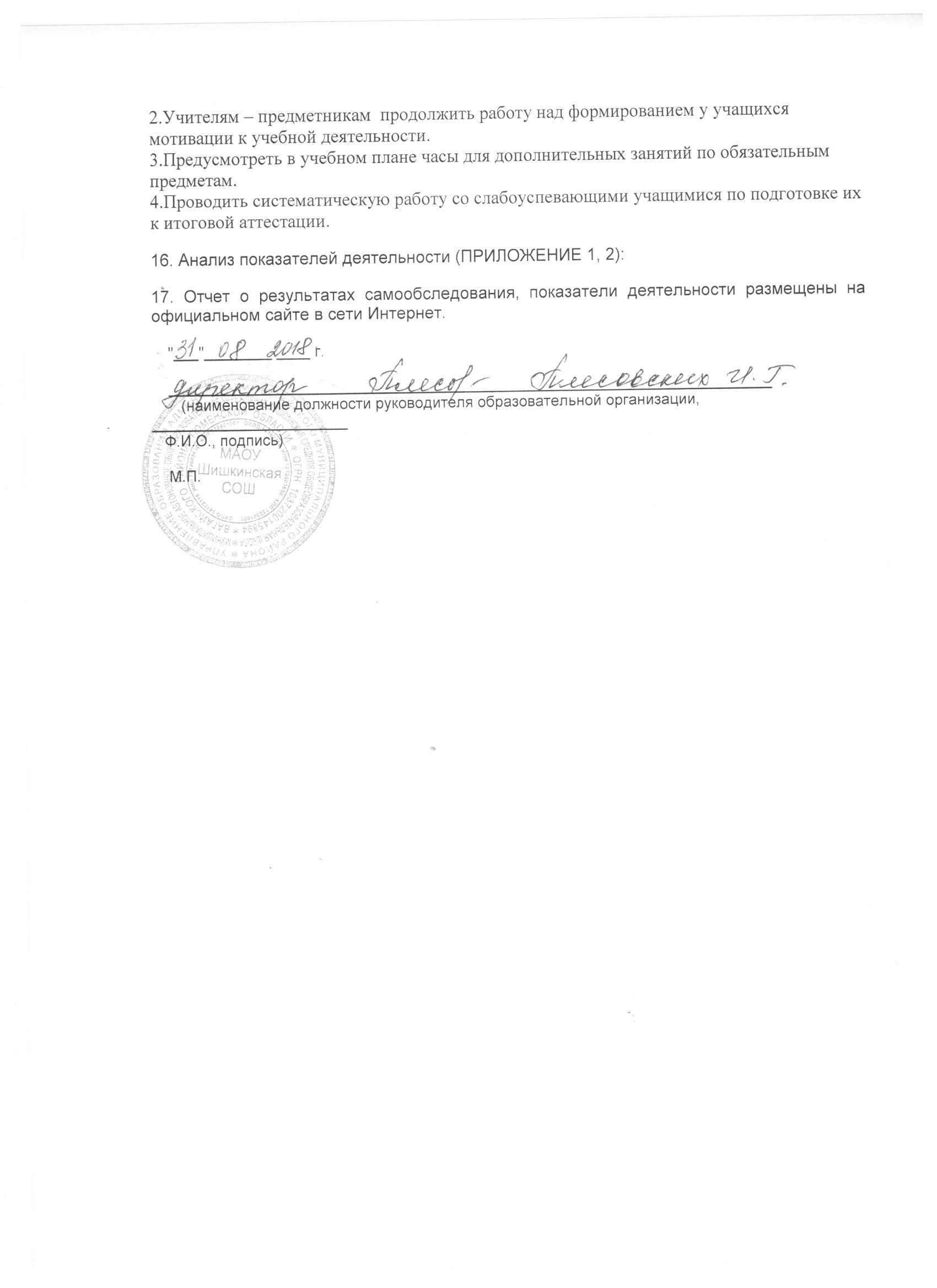 Утвержденыприказом Министерства образованияи науки Российской Федерацииот 10 декабря 2013 г. N 1324                                                                                                                                                            ПРИЛОЖЕНИЕ 1ПОКАЗАТЕЛИДЕЯТЕЛЬНОСТИ ДОШКОЛЬНОЙ ОБРАЗОВАТЕЛЬНОЙ ОРГАНИЗАЦИИ,ПОДЛЕЖАЩЕЙ САМООБСЛЕДОВАНИЮПРИЛОЖЕНИЕ 2ПОКАЗАТЕЛИДЕЯТЕЛЬНОСТИ ОБЩЕОБРАЗОВАТЕЛЬНОЙ ОРГАНИЗАЦИИ,ПОДЛЕЖАЩЕЙ САМООБСЛЕДОВАНИЮМУНИЦИПАЛЬНОЕ АВТОНОМНОЕ ОБЩЕОБРАЗОВАТЕЛЬНОЕ УЧРЕЖДЕНИЕШИШКИНСКАЯ СРЕДНЯЯ ОБЩЕОБРАЗОВАТЕЛЬНАЯ ШКОЛАВАГАЙСКОГО РАЙОНА ТЮМЕНСКОЙ ОБЛАСТИул.Зеленая д. 12 А, с.Шишкина, Вагайский район, Тюменская область,626252, тел.41-4-41ОКПО  54102116, ИНН/КПП  7212003630/720601001(официальное название учреждениянаименованиевсегоВ учебных целяхиз них доступных уч-сяПерсональные компьютеры1008481Из них ноутбуки564740Находящиеся в составе локальных вычислительных сетей404040Имеющие доступ к интернету474040Имеющие доступ к интернет-порталу организации472017Мультимедийные проекторы22Интерактивные доски7Принтеры 24Сканеры 7МФУ, выполняющие операции печати, сканирования, копирования15ШколаНачальная школаНачальная школаНачальная школаНачальная школаНачальная школаНачальная школаОсновная школаОсновная школаОсновная школаОсновная школаОсновная школаОсновная школаСредняя школаСредняя школаСредняя школаСредняя школаСредняя школаСредняя школаКол-во на нач.годаКол-во на конец.годаОбщая успев.Качеств. Успев.выбывшихприбывшихКол-во на нач.годаКол-во на конец годаОбщая успев.Качеств. Успев.выбывшихприбывшихКол-во на нач.годаКол-во на конец годаОбщая успев.Качеств. Успев.выбывшихприбывшихМАОУ Шишкинская404010040004747100350011101007010Птицкая СОШ38371003510383810039,522441005000Шестовская СОШ2122100360133351003702881006300Юрминская СОШ485110043364143100602411111009100Ушаковская НОШ1816100502018161005020итого165166100416715916310043410343310068,510Наименование На начало 2017 -18 учебного годаНа конец  2017 -18 учебного годаКол-во детей-сирот и оставшихся безпопечения44Кол-во опекаемых детей44Кол-во детей из многодетных семей4752Кол-во детей-инвалидов22Кол-во детей в социально опасномположении1413Кол-во детей из малообеспеченныхсемей6063Кол-во детей из неблагополучныхсемей910Кол-во детей, состоящих навнутришкольном учёте («группариска»)44№Наименование образовательных программУровень,направленностьСроки освоения1.Начального общего образованияОбщеобразовательный4 годаОсновного общего образованияОбщеобразовательный5 летСреднего общего образованияОбщеобразовательный2 годаШишкинская СОШШестовская СОШПтицкая СОШУшаковская НОШЮрминская СОШПрограмма начального образования1-3 классы «Начальная школа ХХI века» под редакцией Виноградовой Н.Ф.;  4 класс«Система развивающего обучения Л.В. Занкова»1-4 классы«Начальная школа ХХI века» под редакцией Виноградовой Н.Ф. 1-4 классы«Перспективная начальная школа» 1-4 классы«Перспективная начальная школа» 1-4 классы«Перспективная начальная школа» КлассПредметНаправлениеКол-во часов1-4Окружающий миркраеведение7Иностранный языкШишкинская СОШШестовская СОШПтицкая СОШУшаковская НОШЮрминская СОШИностранный языкАнглийский языкНемецкий языкАнглийский языкАнглийский языкНемецкий языкИностранный языкШишкинская СОШШестовская СОШПтицкаяСОШУшаковская ООШЮрминская СОШИностранный языкАнглийский языкНемецкий языкАнглийский языкАнглийский языкНемецкий языкВторой иностранный языкНемецкий языкАнглийский языкНемецкий языкНемецкий языкАнглийски языкШишкинская СОШШестовская СОШПтицкая СОШЮрминская СОШкружок «Истоки»кружок «Родничок» «Уроки добра»кружок«Истоки»Предметвсего по программевыданоВыполнение  учебных программВыполнение  учебных программВыполнение  учебных программНе выдано (часов)Выполнена за счет уплотнения («+» или «-»)Выполнение программы по содержаниюУровень начального общего образованияУровень начального общего образованияУровень начального общего образованияУровень начального общего образованияУровень начального общего образованияУровень начального общего образованияРусский язык32052880325+ВыполненаЛитературное чтение24282175253+ВыполненаИностранный язык84877177+ВыполненаМатематика25642333231+ВыполненаОкружающий мир12821150132+ВыполненаМузыка64156081+ВыполненаИЗО64159348+ВыполненаФизическая культура19231738185+ВыполненаТехнология64156873+ВыполненаОРКСЭ13612115+ВыполненаИтого14309128891420ВыполненаУровень основного общего образования (16 классов)Уровень основного общего образования (16 классов)Уровень основного общего образования (16 классов)Уровень основного общего образования (16 классов)Уровень основного общего образования (16 классов)Уровень основного общего образования (16 классов)Русский язык22102047163+ВыполненаЛитература1428133494+ВыполненаИностранный язык16321508124+ВыполненаВторой иностранный язык47644432+ВыполненаМатематика11901080110+ВыполненаАлгебра97289379ВыполненаГеометрия55851147+ВыполненаИнформатика и ИКТ34029644+ВыполненаИстория1088100682+ВыполненаОбществознание40878437+ВыполненаГеография850119866+ВыполненаБиология85076981+ВыполненаФизика61257636+ВыполненаХимия40838028+ВыполненаМузыка34030832+ВыполненаИЗО34031822+ВыполненаИскусство20418816+ВыполненаФизическая культура16321530102+ВыполненаОБЖ102966+ВыполненаТехнология88484836+ВыполненаЭлективный курс1028517+ВыполненаИтого1662616199427+ВыполненаУровень среднего общего образованияУровень среднего общего образованияУровень среднего общего образованияУровень среднего общего образованияУровень среднего общего образованияУровень среднего общего образованиярусский язык2722639+Выполненалитература40838622+Выполненаиностранный язык40838028+Выполненаалгебра и начала анализа40839018Выполненагеометрия27226111+Выполненаинформатика и ИКТ1361324+Выполненаистория2722666+Выполненаобществознание27225319+Выполненагеография1361288+Выполненабиология13612610+Выполненафизика27226111+Выполненахимия1361324+ВыполненаМХК13612610+Выполненафизическая культура40838622+ВыполненаОБЖ1361268+Выполненатехнология1361324+Выполненаэлективный курс13612412+ВыполненаИтого40803874206+ВыполненаВсего по школе35015329622053+ВыполненаУчебный год Начальное общее образование Основное общее образование Среднее общее образование Всего 2015/2016 100%100%100%100%2016/2017100%100%100%100%2017/2018100%100%100%100%Учебный годНачальное общее образование Основное общее образование Среднее общее образование Всего 2015/201655,5%48%61%55%2016/201747%39%65,5%44%2017/201841%43%68,5%46%ШколаНачальная школаНачальная школаНачальная школаНачальная школаНачальная школаНачальная школаОсновная школаОсновная школаОсновная школаОсновная школаОсновная школаОсновная школаСредняя школаСредняя школаСредняя школаСредняя школаСредняя школаСредняя школаКол-во на нач.годаКол-во на конец.годаОбщая успев.Качеств. Успев.выбывшихприбывшихКол-во на нач.годаКол-во на конец годаОбщая успев.Качеств. Успев.выбывшихприбывшихКол-во на нач.годаКол-во на конец годаОбщая успев.Качеств. Успев.выбывшихприбывшихМАОУ Шишкинская404010040004747100350011101007010Птицкая СОШ38371003510383810039,522441005000Шестовская СОШ2122100360133351003702881006300Юрминская СОШ485110043364143100602411111009100Ушаковская НОШ1816100502018161005020итого165166100416715916310043410343310068,510ШколаВ среднем по школеВ среднем по школеВ среднем по школеВ среднем по школеВ среднем по школеВ среднем по школеКол-во на нач.годаКол-во на конец .годаОбщая успев.Качеств. Успев.выбывшихприбывшихМАОУ Шишкинская98971004110Птицкая СОШ80791003832Шестовская СОШ62651004003Юрминская СОШ10210710060510Ушаковская НОШ18161005020итого360364100461115№Предмет Выполняло«5»«4»«3»«2»Успев-стьКачество 1Русский язык51220100602Математика 50410100803География 50320100604Биология 5014010020№Предмет Выполняло«5»«4»«3»«2»Успев-стьКачество 1Русский язык41120100502Математика 4021175503Обществознание2002010004Биология 1001010005География3011167336Физика 1-1--100100№Предмет Выполняло«5»«4»«3»«2»Успев-стьКачество 1Русский язык404001001002Математика 40130100253Обществознание202001001004Физика20110100505Биология200201000№Предмет Выполняло«5»«4»«3»«2»Успев-стьКачество 1Русский язык71510100862Математика 71420100713Обществознание40310100754Биология3003010005Физика 20110100506История 200201000№Предмет Выполняло«5»«4»«3»«2»Успев-стьКачество Баллы1Русский язык571-167-154-246-12Математика (базовый уровень)50500100%100%3Математика (профильный уровень)433-127-123-118-14Обществознание 55География141-16История127 -1№Предмет Выполняло«5»«4»«3»«2»Успев-стьКачество Баллы1Русский язык673-171-165-156-153-148-12Математика (базовый)64020100673Математика  (профильный)245-139-14Обществознание 5Физика№Предмет Выполняло«5»«4»«3»«2»Успев-стьКачество Баллы 1Русский язык271-151-12Математика (базовый)220001001003Математика (профильный)45-24Обществознание 5Физика6Биология№Предмет Выполняло«5»«4»«3»«2»Успев-стьКачество 1Русский язык365-156-154-12Математика (базовый)32010100673Математика (профильный)133-1школапредметкол-во уч-ся«5»«4»«3»«2»успеваемостькачествоСОКМАОУ Шишкинская СОШрусский язык5-14-1002042Птицкая СОШрусский язык1126301007363Шестовская СОШрусский язык413--10010073Ушаковская ООШрусский язык2-11-1005050Юрминская СОШрусский язык12534-1006770МАОУ Шишкинская СОШматематика 5-23-1004047математика Птицкая СОШматематика 11164-1006457Шестовская СОШматематика 413--10010073Ушаковская ООШматематика 2-11-1005050Юрминская СОШматематика 11632-школапредметкол-во уч-ся«5»«4»«3»«2»успеваемостькачествоСОКШишкинская СОШрусский язык13256-1005457Птицкая СОШрусский язык812327537,542Шестовская СОШрусский язык6--5183030Юрминская СОШрусский язык11452-1008272Шишкинская СОШматематика123-9-1002552Птицкая СОШматематика8-23362,52530Шестовская СОШматематика6--5183030Юрминская СОШматематика11344-1006464школапредметкол-во уч-ся«5»«4»«3»«2»успеваемостькачествоСОКШишкинская СОШрусский язык6-33-1005050Птицкая СОШрусский язык6-141831735Шестовская СОШрусский язык3--3-100036Юрминская СОШрусский язык8-35-10037,546,5Шишкинская СОШматематика5122-1006060Птицкая СОШматематика7--6188031Шестовская СОШматематика3-12-1003345Юрминская СОШматематика8-44-1005050На базе школыМОУчитель, проводивший урокКлассТема урокасеминар-практикум районного уровнясеминар-практикум районного уровнясеминар-практикум районного уровнясеминар-практикум районного уровнясеминар-практикум районного уровняШишкинская СОШУчителей русского языка и литературыТрансформация урока7 класс Шишкинской СОШурок русского языка и геометрии «Без слов и грамматики не учат математике»Шишкинская СОШУчителей русского языка и литературыТрансформация урока11 класс Шишкинской СОШурок литературы «Серебряный век»Шишкинская СОШЕдиный методический день«Реализация регионального стандарта изменений через трансформацию уроков и проектирование среды развития»Единый методический день«Реализация регионального стандарта изменений через трансформацию уроков и проектирование среды развития»Единый методический день«Реализация регионального стандарта изменений через трансформацию уроков и проектирование среды развития»Единый методический день«Реализация регионального стандарта изменений через трансформацию уроков и проектирование среды развития»Шишкинская СОШТрансформация урока7 классРусский язык, ИЗО., физ. культура. Сочинение-описание по картине Григорьева «Вратарь»Шишкинская СОШТрансформация урока1 классОкружающий мир, музыка, ИЗО «Образ Родины в родной стороне»Шишкинская СОШТрансформация урока5 классГеография, литература «Человек и природа в рассказе В. Астафьева «Васюткино озеро»Шишкинская СОШТрансформация урока3 классМузыка, физ. культура, технология «Добрый праздник»семинар-практикум районного уровнясеминар-практикум районного уровнясеминар-практикум районного уровнясеминар-практикум районного уровнясеминар-практикум районного уровняШестовская СОШЕстественно-математический цикл7 классБиология, география, физ.культура «Характеристика насекомых»Шестовская СОШЕстественно-математический цикл8 классБиология, физика, математика «Движение крови по сосудам»Шестовская СОШКустовой семинарКустовой семинарКустовой семинарКустовой семинарШестовская СОШИностранный язык-«Системно-деятельностный подход в образовательном процессе как основа реализации ФГОС»Районный семинар-практикумРайонный семинар-практикумРайонный семинар-практикумРайонный семинар-практикумРайонный семинар-практикумПтицкая СОШУчителя начальной школы4 классЛит. чтение, ОРКСЭ, музыка «Учимся у поэтов, художников и композиторов видеть красоту человека»Птицкая СОШУчителя начальной школы4 классИгра-путешествие «Земля-наш общий дом»№Наименованиепроведенных мероприятийКол. участниковРезультатЗадействованы специалисты ведомств Ф.И.О., СМИ, волонтерский отряд, кабинет ПАВ 1Наши права и обязанности97Беседы с 1 по 11 класс2Предупреждён- значит вооружен40Беседа для 1-4клУУП 3Индивидуальная работа и диагностика3Индивидуальная работа с учащимисяПсихолог МАОУ КЦСОН 4Незнание законов не освобождает от ответственности57беседаСт.инспектор ГПДН 5 Школьникам о правеВыставка книг в библиотеке6Конкурс плакатов «Имею право»10фотоволонтерский отряд№Наименованиепроведенных мероприятийКол. участниковРезультат Задействованы специалисты ведомств Ф.И.О., СМИ, волонтерский отряд, кабинет ПАВ 1Профилактика употребления наркотических, токсических, спиртосодержащих веществ37Беседа для 7-11клФельдшер ФАП2Воспитание здоровых привычек53Беседа для 1-7кл3Весёлые старты40фотоволонтерский отряд4Закрытие лыжного сезона68фотоМинистр спорта 5Умей сказать «нет!»24Беседа для 8-11кл6Конкурс плакатов «Мы за ЗОЖ»5фотоволонтерский отряд№Наименованиепроведенных мероприятийКол. участниковРезультат Задействованы специалисты ведомств Ф.И.О., СМИ, волонтерский отряд, кабинет ПАВ 1Дружба начинается с улыбки59Беседа для 1-6кл2Интернет безопасность37Беседы на уроках информатики3Как научить детей сотрудничать 37Психологическая игра для 7-11кл№НаименованиеПроведенных мероприятийКол. участниковРезультат Задействованы специалисты ведомств Ф.И.О., СМИ, волонтерский отряд, кабинет ПАВ1Рейды в семьи9актыСпециалист по социальной работе при Администрации сельского поселения №Наименование конкурсаРезультат1муниципальный этап Всероссийской олимпиады школьниковпо физ.культуре3 место среди юношей1муниципальный этап Всероссийской олимпиады школьниковпо физ.культуре3 место среди девушек1муниципальный этап Всероссийской олимпиады школьниковпо физ.культуре-1муниципальный этап Всероссийской олимпиады школьниковпо физ.культуре-1муниципальный этап Всероссийской олимпиады школьниковпо математике3 рейтинг1муниципальный этап Всероссийской олимпиады школьниковпо математике4 рейтинг1муниципальный этап Всероссийской олимпиады школьниковпо биологии7 рейтинг1муниципальный этап Всероссийской олимпиады школьниковпо биологии7 рейтинг1муниципальный этап Всероссийской олимпиады школьниковпо биологии14 рейтинг1муниципальный этап Всероссийской олимпиады школьниковпо русский язык2 рейтинг1муниципальный этап Всероссийской олимпиады школьниковпо русский язык1муниципальный этап Всероссийской олимпиады школьниковпо русский язык1по литературе2по географии12 рейтинг2по географии4 рейтинг3По обществознанию11 рейтинг3По обществознанию12 рейтинг3По обществознанию13 рейтинг3По обществознанию15 рейтинг3По обществознанию14 рейтинг3Онлайн-олимпиада Учи.руПобедители4 человека 5 кл.2 человека 7 кл.1 человек 9 кл.4Общероссийская олимпиада «Основы православной культуры»1 место-ученица 5 класса Малюгина вероника3 место-ученица 5 класса Кроо Алина5Всероссийский интеллектуальный турнир «Мозаика»3 место в регионе-ученица 3 класса Малюгина Полина6Всероссийский интеллектуальный конкурс по англ.языку «Quest»Сертификаты участников7Всероссийский интеллектуальный конкурс «Зеленая математика»Сертификаты участников8Живая классикамест нет9XI Всероссийская предметная олимпиада28 мест по региону10Всероссийский конкурс «Простые правила по ОБЖ»2 место в регионе ученица 3 класса Малюгина Вероника3 место в регионе ученица 2 класса Бакланова Маргарита13Муниципальный этап областного конкурса творческих работ, посвященный международному шахматному турниру им.Д.И.Менделеева№ п./п.Класс Предмет результатМуниципальный этап Всероссийской олимпиады школьниковМуниципальный этап Всероссийской олимпиады школьниковМуниципальный этап Всероссийской олимпиады школьниковМуниципальный этап Всероссийской олимпиады школьников17Русский языкУчастник 27Русский языкУчастник 37Русский языкУчастник 47Русский язык МатематикаБиология 58Русский языклитератураУчастник69Биология  участник79Обществознание участник810Обществознание Биология Участник910Русский языкЛитератураБиологияОбществознаниеФизика ОБЖ1 место2 место1011Физика ОБЖУчастник Призёр Международная игра-конкурс по русскому языку «Русский медвежонок»(школьный этап) 15 человек-участникиМеждународная игра-конкурс по русскому языку «Русский медвежонок»(школьный этап) 15 человек-участникиМеждународная игра-конкурс по русскому языку «Русский медвежонок»(школьный этап) 15 человек-участникиМеждународная игра-конкурс по русскому языку «Русский медвежонок»(школьный этап) 15 человек-участникиКонкурс-исследование «Математическая грамотность» (ПУМА: Грани математики)-10 чел. участникКонкурс-исследование «Математическая грамотность» (ПУМА: Грани математики)-10 чел. участникКонкурс-исследование «Математическая грамотность» (ПУМА: Грани математики)-10 чел. участникКонкурс-исследование «Математическая грамотность» (ПУМА: Грани математики)-10 чел. участникКонкурс – исследование орфографической грамотности «Грамотей-марафон»-9 человек участникиКонкурс – исследование орфографической грамотности «Грамотей-марафон»-9 человек участникиКонкурс – исследование орфографической грамотности «Грамотей-марафон»-9 человек участникиКонкурс – исследование орфографической грамотности «Грамотей-марафон»-9 человек участникиМеждународный конкурс «Мир практики»-6 человек-учакстникиМеждународный конкурс «Мир практики»-6 человек-учакстникиМеждународный конкурс «Мир практики»-6 человек-учакстникиМеждународный конкурс «Мир практики»-6 человек-учакстникиОбластной экологический форум «Зелёная планета 2018г»-7 человек-участникиОбластной экологический форум «Зелёная планета 2018г»-7 человек-участникиОбластной экологический форум «Зелёная планета 2018г»-7 человек-участникиОбластной экологический форум «Зелёная планета 2018г»-7 человек-участникиМуниципальный конкурс экологических листовок «Береги свою планету, ведь другой на свете нету»Муниципальный конкурс экологических листовок «Береги свою планету, ведь другой на свете нету»Муниципальный конкурс экологических листовок «Береги свою планету, ведь другой на свете нету»Муниципальный конкурс экологических листовок «Береги свою планету, ведь другой на свете нету»13Грамота 2 местоРайонный конкур рисунков , посвящённых году экологии.Районный конкур рисунков , посвящённых году экологии.Районный конкур рисунков , посвящённых году экологии.Районный конкур рисунков , посвящённых году экологии.18Сертификат участникаМуниципальный конкурс «Папа может всё»-5 человек участникиМуниципальный конкурс «Папа может всё»-5 человек участникиМуниципальный конкурс «Папа может всё»-5 человек участникиМуниципальный конкурс «Папа может всё»-5 человек участники24 районный фестиваль детского и юношеского творчества «Сибирская Росинка»-6 человек участники24 районный фестиваль детского и юношеского творчества «Сибирская Росинка»-6 человек участники24 районный фестиваль детского и юношеского творчества «Сибирская Росинка»-6 человек участники24 районный фестиваль детского и юношеского творчества «Сибирская Росинка»-6 человек участникиОбластной фестиваль детского художественного творчества «Радуга»Областной фестиваль детского художественного творчества «Радуга»Областной фестиваль детского художественного творчества «Радуга»Областной фестиваль детского художественного творчества «Радуга»14Диплом24Диплом Муниципальный конкурс творческих работ (КЦСОН) «Моя открытка ветерану»-1 человекМуниципальный конкурс творческих работ (КЦСОН) «Моя открытка ветерану»-1 человекМуниципальный конкурс творческих работ (КЦСОН) «Моя открытка ветерану»-1 человекМуниципальный конкурс творческих работ (КЦСОН) «Моя открытка ветерану»-1 человекКонкурс детских рисунков «Я рисую выборы»5 человек Благодарность администрации Шестовского сельского поселенияКонкурс детских рисунков «Я рисую выборы»5 человек Благодарность администрации Шестовского сельского поселенияКонкурс детских рисунков «Я рисую выборы»5 человек Благодарность администрации Шестовского сельского поселенияКонкурс детских рисунков «Я рисую выборы»5 человек Благодарность администрации Шестовского сельского поселенияМуниципальный этап 6-го областного  фестиваля-конкурса детских тематических  проектов «Питание и здоровье»  Муниципальный этап 6-го областного  фестиваля-конкурса детских тематических  проектов «Питание и здоровье»  Муниципальный этап 6-го областного  фестиваля-конкурса детских тематических  проектов «Питание и здоровье»  Муниципальный этап 6-го областного  фестиваля-конкурса детских тематических  проектов «Питание и здоровье»  1Коллектив обучающихся 1-3Номинация «Здоровое питание - «Про питание»Участники Игра «Я знаю право»  «Единый урок по правам человека   «школьный уровень»-3 победителяИгра «Я знаю право»  «Единый урок по правам человека   «школьный уровень»-3 победителяИгра «Я знаю право»  «Единый урок по правам человека   «школьный уровень»-3 победителяИгра «Я знаю право»  «Единый урок по правам человека   «школьный уровень»-3 победителяОбластной фестиваль «Поющий район» (школьный уровень) в рамках 7 областного форума «Большая перемена»Областной фестиваль «Поющий район» (школьный уровень) в рамках 7 областного форума «Большая перемена»Областной фестиваль «Поющий район» (школьный уровень) в рамках 7 областного форума «Большая перемена»Областной фестиваль «Поющий район» (школьный уровень) в рамках 7 областного форума «Большая перемена»1Обучающиеся 1,3 класса (класс комплект)1,3Победитель2Обучающиеся 2,4 класса2,4Призёр 2 степени3Обучающиеся 7 класса7Призёр 3 степени4Обучающиеся 5-6 класса5-6 кл.участникиКонкурсная программа, посвящённая дню рождения школыКонкурсная программа, посвящённая дню рождения школыКонкурсная программа, посвящённая дню рождения школыКонкурсная программа, посвящённая дню рождения школы1Коллектив обучающихся5«Самый находчивый»Победитель2Коллектив обучающихся6«Самый активный»Победитель3Коллектив обучающихся7«Самый культурный»Победитель4Коллектив обучающихся8«Самый лучший»ПобедительМуниципальный этап соревнований по шахматам -3 участникаМуниципальный этап соревнований по шахматам -3 участникаМуниципальный этап соревнований по шахматам -3 участникаМуниципальный этап соревнований по шахматам -3 участникаШкольный конкурс «Ученик года – 2018»Школьный конкурс «Ученик года – 2018»Школьный конкурс «Ученик года – 2018»Школьный конкурс «Ученик года – 2018»1Вагнер Яков Александрович5Победитель Интеллектуальный марафон «Умники и умницы» ( между ОУ)-5 участниковИнтеллектуальный марафон «Умники и умницы» ( между ОУ)-5 участниковИнтеллектуальный марафон «Умники и умницы» ( между ОУ)-5 участниковИнтеллектуальный марафон «Умники и умницы» ( между ОУ)-5 участниковМуниципальный этап областного конкурса чтецов «Мы о России будем говорить»-2 участникаМуниципальный этап областного конкурса чтецов «Мы о России будем говорить»-2 участникаМуниципальный этап областного конкурса чтецов «Мы о России будем говорить»-2 участникаМуниципальный этап областного конкурса чтецов «Мы о России будем говорить»-2 участникаМуниципальный этап военно –спортивной игры «Граница – 2018»-10 участниковМуниципальный этап военно –спортивной игры «Граница – 2018»-10 участниковМуниципальный этап военно –спортивной игры «Граница – 2018»-10 участниковМуниципальный этап военно –спортивной игры «Граница – 2018»-10 участников2-ая муниципальная олимпиада по допризывной подготовке, посвящённая Дню Защитника Отечества-5 вторых мест2-ая муниципальная олимпиада по допризывной подготовке, посвящённая Дню Защитника Отечества-5 вторых мест2-ая муниципальная олимпиада по допризывной подготовке, посвящённая Дню Защитника Отечества-5 вторых мест2-ая муниципальная олимпиада по допризывной подготовке, посвящённая Дню Защитника Отечества-5 вторых местФестиваль «Дружбы народов» (между ОУ)-2 местоФестиваль «Дружбы народов» (между ОУ)-2 местоФестиваль «Дружбы народов» (между ОУ)-2 местоФестиваль «Дружбы народов» (между ОУ)-2 место8 районный слёт Юных ратников-3 место8 районный слёт Юных ратников-3 место8 районный слёт Юных ратников-3 место8 районный слёт Юных ратников-3 место№ п/пПредметМероприятиеклассрезультат1Татарский язык и литератураМуниципальный тур олимпиады912Татарский язык и литератураМуниципальный тур олимпиады1013Татарский язык и литератураМуниципальный тур олимпиады1124Татарский язык и литератураМуниципальный тур олимпиады825Татарский язык и литератураМуниципальный тур олимпиады1136Татарский язык Региональный тур олимпиады1037Татарский языкРегиональный тур олимпиады1118Татарская литератураРегиональный тур олимпиады1139Татарская  литератураМежрегиональнаяОлимпиада ,         г. Казань11призер10Русский язык и литература«Живая классика»Муниципальный тур10участник11ОБЖМуниципальный тур олимпиады10312ОБЖМуниципальный тур олимпиады1011314обществознаниеМуниципальный тур олимпиады11315обществознаниеМуниципальный тур олимпиады7116литератураМуниципальный тур олимпиады7117Муниципальный конкурс чтецов «Мы о России будем говорить»4призер18Муниципальный конкурс чтецов «Мы о России будем говорить11призер19Татарский языкОбластная олимпиада «Юниор-2018»4120Татарский языкОбластная олимпиада «Юниор-2018»5221Заочный этап областного конкурса проектов «Неизвестное в известном»1участник22Заочный этап областного конкурса проектов «Неизвестное в известном4участница23Заочный этап областного конкурса проектов «Неизвестное в известном4участник24 Областной конкурс проектов «Неизвестное в известном4победитель25Районные соревнования по шахматам7226Районные соревнования по шахматам9327Муниципальный этап областного конкурса творческих работ, посвященный международному шахматному турниру им.Д.И.Менделеева7участник28Муниципальный этап областного конкурса творческих работ, посвященный международному шахматному турниру им.Д.И.Менделеева4участник29Муниципальный этап областного конкурса творческих работ, посвященный международному шахматному турниру им.Д.И.МенделееваГКП30Муниципальный этап областного конкурса творческих работ, посвященный международному шахматному турниру им.Д.И.МенделеевГКП31Муниципальный конкурс рисунков «Вода- бесценный дар природы»8332Областной конкурс «Парад талантов».Народный вокал8Лауреат 1 степени33Шоу талантов «Поколение НЕКСТ»,нардный фольклор8Диплом 1 степени34Сибирская росинка, народный вокал8Диплом 1 степениУровеньНазвание конкурсаКоличество участниковПобедители и призерышкольныйВсероссийская олимпиада, 16 предметов150 – многоразовый охват, 29 -  одноразовый охват8125муниципальныйВсероссийская олимпиада, 7 предметов17 – многоразовый охват, 8 - одноразовый1,2 в рейтинге по ОБЖ, 3 место по физ-реВсероссийскийРусский медвежонок23 1 место в районе – 5 чел2-3 места в районе – 4 человекаВсероссийскийКенгуру151 место в районе – 3Призеры - 2ОбластнойЮниор242 призераВсероссийскийЧиП14Нет результатовОбластнойОлимпиада Менделеев21 призерВсероссийскийПолиатлон-мониторинг8Нет результатовВсероссийскийЭкологический диктант29-районныйКвест- игра, команда учителей1 местообластнойКонкурс программ по внеурочной деятельности1 УтяшеваНет результатовобластнойКонкурс Человек и природа для дошкольников61 место -22 место - 4районный	Конкурс листовок «Береги свою планету, ведь другой на свете нету!»Нет результатоврайонныйКонкурс проектов «Питание и  здоровье»2 проекта, 8 человек2 место – 2 грамотыВсероссийскийКонкурс разработок уроков, посвященных семье «Загляните в семейный альбом»Нефедова Н.П.-Областной Будь модным - стань заметным22областнойРебенок – главный пассажир22РайонныйКВН71 -1 место1 - 2 местоРайонныйСамая поющая школа25участникиРайонный, школьныйЖивая классика3/21участникиРайонныйДюймовочка, ГКП21 место – 2 в номинацияхРайонныйМы о России будем говорить3участникиРайонныйСнежные фантазииШкола, гкп1 местоРайонный Трудовое лето1 – 1 место, 1 – 3 местоНаименование ОУВсего обучающихся в ОУ (с учетом НОШ)Индекс здоровья Индекс здоровья Пропущено по болезни за отчетный периодПропущено по болезни за отчетный периодГруппы здоровья (кол-во учащихся)Группы здоровья (кол-во учащихся)Группы здоровья (кол-во учащихся)Группы здоровья (кол-во учащихся)Группы здоровья (кол-во учащихся)Мед.группы (физкультурная)Мед.группы (физкультурная)Мед.группы (физкультурная)Общая заболеваемость детей (кол-во)Общая заболеваемость детей (кол-во)Общая заболеваемость детей (кол-во)Общая заболеваемость детей (кол-во)Общая заболеваемость детей (кол-во)Освобождены от занятий физкультурыОсвобождены от занятий физкультурыКол- во детей не болевших за уч.год%днейуроков1 группа2 группа3 группа4 группа5 группаосновнаяПодготовительнаяспец. мед.группаБолезнь органов пищеваренияБолезни глазБолезни органов дыханияБолезни костно – мышечной системыДругоеКол-во%МАОУ Шишкинская СОШ9711,038084285590101960030ОРВИ и ОРЗ920Заболевания почек 11класспредметкол-во сдающих«5»«4»«3»качество %2русский язык121/04/66/542/502математика12066503русский язык121/67/24/467/673математика12363754русский язык51/03/11/480/204математика5041805русский язык14257505математика141211216русский язык6033506математика6015177русский язык13157467математика13427467английский яз10101007обществознание834187,57биология10101007история30301008русский язык8223508математика812537,58биология6303508обществознание11001008история101010010русский язык50234010математика50142010обществознание101010010география101010010биология2020100Класс Предмет Кол-восдававшихОбщаяуспеваемость Кол-во сдавших на «4» и «5»Качество 2Русский язык410041002Математика 410041003Русский язык91004443Математика91004444Русский язык111006554Математика111005455Русский язык101003305Математика101001106Русский язык71002296Математика7100007Русский язык91002227Математика91002227Физика 91002228Русский язык61003508Математика61003508Биология 610035010Русский язык2100210010Математика2100210010География 2100150класспредметкол-во сдающих«5»«4»«3»«2»качество %2русский язык51/12/20/22/060/602математика50410803русский язык202/2001003математика20110504русский язык21/100/11/050/504математика2101050класспредметкол-во сдающих«5»«4»«3»«2»качество %2Русский язык4112050 %2Математика 4103025 %3Русский язык7223057%3Математика 7043057 %4Русский язык 41300100 %5Русский язык6006006Русский язык 3003004Математика 42 1300100 %5Математика 6006006Математика 3012033 %4Окружающий мир 6411083 %7Русский язык10028020 %7Математика 12028020 %7Обществознание (по выбору)8116025 %7Немецкий язык(по выбору)200200%8Русский язык 10019010%8Математика 10127030 %8Биология(по выбору)8116025%8Немецкий язык(по выбору)20200100%10Русский язык5410020%10Математика 5032060 %10Физика (по выбору)3012033 %10Обществознание (по выбору)10200100%10Химия (по выбору)10100100%10Биология (по выбору)10100100%класспредметкол-во учащихся«5»«4»«3»Качество%2Русский язык157/95/53/180/932Математика15375673Русский язык13265623Математика131210314Русский язык 126/24/62/483/674Математика12525584Окружающий мир12444675Русский язык12444675Математика12336506Русский язык9171896Математика9144567Русский язык6141837Математика6222677Татарский язык52/33/201008Русский язык 10532808Математика10343708Татарский язык104/14/52/38010Русский язык 523010010Математика 532010010Обществознание422010010Биология1010100N п/пПоказателиЕдиница измеренияШишкинаУшаково1.Образовательная деятельность1.1Общая численность воспитанников, осваивающих образовательную программу дошкольного образования, в том числе:человек1.1.1В режиме полного дня (8 - 12 часов)человек36181.1.2В режиме кратковременного пребывания (3 - 5 часов)человек751.1.3В семейной дошкольной группечеловек1.1.4В форме семейного образования с психолого-педагогическим сопровождением на базе дошкольной образовательной организациичеловек1.2Общая численность воспитанников в возрасте до 3 летчеловек11.3Общая численность воспитанников в возрасте от 3 до 8 летчеловек43281.4Численность/удельный вес численности воспитанников в общей численности воспитанников, получающих услуги присмотра и ухода:человек/%1.4.1В режиме полного дня (8 - 12 часов)человек/%36/100%18/100%1.4.2В режиме продленного дня (12 - 14 часов)человек/%1.4.3В режиме круглосуточного пребываниячеловек/%1.5Численность/удельный вес численности воспитанников с ограниченными возможностями здоровья в общей численности воспитанников, получающих услуги:человек/%1.5.1По коррекции недостатков в физическом и (или) психическом развитиичеловек/%1.5.2По освоению образовательной программы дошкольного образованиячеловек/%1.5.3По присмотру и уходучеловек/%1.6Средний показатель пропущенных дней при посещении дошкольной образовательной организации по болезни на одного воспитанникадень1.7Общая численность педагогических работников, в том числе:человек1.7.1Численность/удельный вес численности педагогических работников, имеющих высшее образованиечеловек/%1/33,33%1.7.2Численность/удельный вес численности педагогических работников, имеющих высшее образование педагогической направленности (профиля)человек/%1/33,331.7.3Численность/удельный вес численности педагогических работников, имеющих среднее профессиональное образованиечеловек/%1/33,33%1.7.4Численность/удельный вес численности педагогических работников, имеющих среднее профессиональное образование педагогической направленности (профиля)человек/%2/33,33%1/33,33%1.8Численность/удельный вес численности педагогических работников, которым по результатам аттестации присвоена квалификационная категория, в общей численности педагогических работников, в том числе:человек/%1.8.1Высшаячеловек/%1.8.2Перваячеловек/%1.9Численность/удельный вес численности педагогических работников в общей численности педагогических работников, педагогический стаж работы которых составляет:человек/%1.9.1До 5 летчеловек/%2/66,66%1/33,33%1.9.2Свыше 30 летчеловек/%1/33,33%1.10Численность/удельный вес численности педагогических работников в общей численности педагогических работников в возрасте до 30 летчеловек/%1/33,33%1/33%1.11Численность/удельный вес численности педагогических работников в общей численности педагогических работников в возрасте от 55 летчеловек/%1/33,33%1.12Численность/удельный вес численности педагогических и административно-хозяйственных работников, прошедших за последние 5 лет повышение квалификации/профессиональную переподготовку по профилю педагогической деятельности или иной осуществляемой в образовательной организации деятельности, в общей численности педагогических и административно-хозяйственных работниковчеловек/%1.13Численность/удельный вес численности педагогических и административно-хозяйственных работников, прошедших повышение квалификации по применению в образовательном процессе федеральных государственных образовательных стандартов в общей численности педагогических и административно-хозяйственных работниковчеловек/%1.14Соотношение "педагогический работник/воспитанник" в дошкольной образовательной организациичеловек/человек3/433/231.15Наличие в образовательной организации следующих педагогических работников:1.15.1Музыкального руководителяда/нетдада1.15.2Инструктора по физической культуреда/нетнетнет1.15.3Учителя-логопедада/нетнетнет1.15.4Логопеданетнет1.15.5Учителя-дефектологада/нетнетнет1.15.6Педагога-психологанетнет2.Инфраструктура2.1Общая площадь помещений, в которых осуществляется образовательная деятельность, в расчете на одного воспитанникакв. м115452.2Площадь помещений для организации дополнительных видов деятельности воспитанниковкв. м5002.3Наличие физкультурного залада/нетнетнет2.4Наличие музыкального залада/нетданет2.5Наличие прогулочных площадок, обеспечивающих физическую активность и разнообразную игровую деятельность воспитанников на прогулкеда/нетдадаN п/пПоказателиЕдиница измеренияКоличественные показатели1.Образовательная деятельность1.1Общая численность учащихсячеловек971.2Численность учащихся по образовательной программе начального общего образованиячеловек401.3Численность учащихся по образовательной программе основного общего образованиячеловек471.4Численность учащихся по образовательной программе среднего общего образованиячеловек101.5Численность/удельный вес численности учащихся, успевающих на "4" и "5" по результатам промежуточной аттестации, в общей численности учащихсячеловек/%35/43,5%1.6Средний балл государственной итоговой аттестации выпускников 9 класса по русскому языкубалл3,81.7Средний балл государственной итоговой аттестации выпускников 9 класса по математикебалл3,81.8Средний балл единого государственного экзамена выпускников 11 класса по русскому языкубалл58,41.9Средний балл единого государственного экзамена выпускников 11 класса по математикебалл13,41.10Численность/удельный вес численности выпускников 9 класса, получивших неудовлетворительные результаты на государственной итоговой аттестации по русскому языку, в общей численности выпускников 9 классачеловек/%01.11Численность/удельный вес численности выпускников 9 класса, получивших неудовлетворительные результаты на государственной итоговой аттестации по математике, в общей численности выпускников 9 классачеловек/%01.12Численность/удельный вес численности выпускников 11 класса, получивших результаты ниже установленного минимального количества баллов единого государственного экзамена по русскому языку, в общей численности выпускников 11 классачеловек/%01.13Численность/удельный вес численности выпускников 11 класса, получивших результаты ниже установленного минимального количества баллов единого государственного экзамена по математике, в общей численности выпускников 11 классачеловек/%01.14Численность/удельный вес численности выпускников 9 класса, не получивших аттестаты об основном общем образовании, в общей численности выпускников 9 классачеловек/%01.15Численность/удельный вес численности выпускников 11 класса, не получивших аттестаты о среднем общем образовании, в общей численности выпускников 11 классачеловек/%01.16Численность/удельный вес численности выпускников 9 класса, получивших аттестаты об основном общем образовании с отличием, в общей численности выпускников 9 классачеловек/%01.17Численность/удельный вес численности выпускников 11 класса, получивших аттестаты о среднем общем образовании с отличием, в общей численности выпускников 11 классачеловек/%01.18Численность/удельный вес численности учащихся, принявших участие в различных олимпиадах, смотрах, конкурсах, в общей численности учащихсячеловек/%95/98%1.19Численность/удельный вес численности учащихся - победителей и призеров олимпиад, смотров, конкурсов, в общей численности учащихся, в том числе:человек/%41/43%1.19.1Регионального уровнячеловек/%01.19.2Федерального уровнячеловек/%49/51,5%1.19.3Международного уровнячеловек/%01.20Численность/удельный вес численности учащихся, получающих образование с углубленным изучением отдельных учебных предметов, в общей численности учащихсячеловек/%01.21Численность/удельный вес численности учащихся, получающих образование в рамках профильного обучения, в общей численности учащихсячеловек/%01.22Численность/удельный вес численности обучающихся с применением дистанционных образовательных технологий, электронного обучения, в общей численности учащихсячеловек/%95/98%1.23Численность/удельный вес численности учащихся в рамках сетевой формы реализации образовательных программ, в общей численности учащихсячеловек/%1.24Общая численность педагогических работников, в том числе:человек131.25Численность/удельный вес численности педагогических работников, имеющих высшее образование, в общей численности педагогических работниковчеловек/%8/61,5%1.26Численность/удельный вес численности педагогических работников, имеющих высшее образование педагогической направленности (профиля), в общей численности педагогических работниковчеловек/%8/61,5%1.27Численность/удельный вес численности педагогических работников, имеющих среднее профессиональное образование, в общей численности педагогических работниковчеловек/%5/38%1.28Численность/удельный вес численности педагогических работников, имеющих среднее профессиональное образование педагогической направленности (профиля), в общей численности педагогических работниковчеловек/%5/38%1.29Численность/удельный вес численности педагогических работников, которым по результатам аттестации присвоена квалификационная категория, в общей численности педагогических работников, в том числе:человек/%6/46%1.29.1Высшаячеловек/%2/1.29.2Перваячеловек/%41.30Численность/удельный вес численности педагогических работников в общей численности педагогических работников, педагогический стаж работы которых составляет:человек/%2/15%1.30.1До 5 летчеловек/%21.30.2Свыше 30 летчеловек/%01.31Численность/удельный вес численности педагогических работников в общей численности педагогических работников в возрасте до 30 летчеловек/%2/15%1.32Численность/удельный вес численности педагогических работников в общей численности педагогических работников в возрасте от 55 летчеловек/%01.33Численность/удельный вес численности педагогических и административно-хозяйственных работников, прошедших за последние 5 лет повышение квалификации/профессиональную переподготовку по профилю педагогической деятельности или иной осуществляемой в образовательной организации деятельности, в общей численности педагогических и административно-хозяйственных работниковчеловек/%13/100%1.34Численность/удельный вес численности педагогических и административно-хозяйственных работников, прошедших повышение квалификации по применению в образовательном процессе федеральных государственных образовательных стандартов, в общей численности педагогических и административно-хозяйственных работниковчеловек/%13/100%2.Инфраструктура2.1Количество компьютеров в расчете на одного учащегосяединиц0,072.2Количество экземпляров учебной и учебно-методической литературы из общего количества единиц хранения библиотечного фонда, состоящих на учете, в расчете на одного учащегосяединиц27,22.3Наличие в образовательной организации системы электронного документооборотада/нетда2.4Наличие читального зала библиотеки, в том числе:да/нетнет2.4.1С обеспечением возможности работы на стационарных компьютерах или использования переносных компьютеровда/нетнет2.4.2С медиатекойда/нетнет2.4.3Оснащенного средствами сканирования и распознавания текстовда/нетнет2.4.4С выходом в Интернет с компьютеров, расположенных в помещении библиотекида/нетнет2.4.5С контролируемой распечаткой бумажных материаловда/нетнет2.5Численность/удельный вес численности учащихся, которым обеспечена возможность пользоваться широкополосным Интернетом (не менее 2 Мб/с), в общей численности учащихсячеловек/%02.6Общая площадь помещений, в которых осуществляется образовательная деятельность, в расчете на одного учащегосякв. м3,125